Данный документ вводится в действие с 14.08.2020.МИНИСТЕРСТВО РОССИЙСКОЙ ФЕДЕРАЦИИ ПО ДЕЛАМ ГРАЖДАНСКОЙ ОБОРОНЫ, ЧРЕЗВЫЧАЙНЫМ СИТУАЦИЯМ И ЛИКВИДАЦИИ ПОСЛЕДСТВИЙ СТИХИЙНЫХ БЕДСТВИЙПРИКАЗ
от 14 февраля 2020 г. N 89ОБ УТВЕРЖДЕНИИ ИЗМЕНЕНИЯ N 1 К СВОДУ ПРАВИЛ СП 4.13130.2013 "СИСТЕМЫ ПРОТИВОПОЖАРНОЙ ЗАЩИТЫ. ОГРАНИЧЕНИЕ РАСПРОСТРАНЕНИЯ ПОЖАРА НА ОБЪЕКТАХ ЗАЩИТЫ. ТРЕБОВАНИЯ К ОБЪЕМНО-ПЛАНИРОВОЧНЫМ И КОНСТРУКТИВНЫМ РЕШЕНИЯМ", УТВЕРЖДЕННОМУ ПРИКАЗОМ МЧС РОССИИ ОТ 24.04.2013 N 288В соответствии с Федеральным законом от 22 июля 2008 г. N 123-ФЗ "Технический регламент о требованиях пожарной безопасности" <1>, Указом Президента Российской Федерации от 11 июля 2004 г. N 868 "Вопросы Министерства Российской Федерации по делам гражданской обороны, чрезвычайным ситуациям и ликвидации последствий стихийных бедствий" <2> и постановлением Правительства Российской Федерации от 1 июля 2016 г. N 624 "Об утверждении Правил разработки, утверждения, опубликования, изменения и отмены сводов правил" <3> приказываю:<1> Собрание законодательства Российской Федерации, 2008, N 30, ст. 3579; 2012, N 29, ст. 3997; 2013, N 27, ст. 3477; 2014, N 26, ст. 3366; 2015, N 29, ст. 4360; 2016, N 27, ст. 4234; 2017, N 31, ст. 4793; 2018, N 53, ст. 8464.<2> Собрание законодательства Российской Федерации, 2004, N 28, ст. 2882; 2005, N 43, ст. 4376; 2008, N 17, ст. 1814; N 43, ст. 4921; N 47, ст. 5431; 2009, N 22, ст. 2697; N 51, ст. 6285; 2010, N 19, ст. 2301; N 20, ст. 2435, N 51, ст. 6903; 2011, N 1, ст. 193, 194; N 2, ст. 267; N 40, ст. 5532; 2012, N 2, ст. 243; N 6, ст. 643; N 19, ст. 2329; N 47, ст. 6455; 2013, N 26, ст. 3314; N 52, ст. 7137; 2014, N 11, ст. 1131; N 27, ст. 3754; 2015, N 4, ст. 641; N 11, ст. 1588; 2016, N 1, ст. 211; N 31, ст. 4987; N 39, ст. 5626; 2017, N 13, ст. 1913; N 44, ст. 6492; 2018, N 44, ст. 6713; N 52, ст. 8242; 2019, N 42, ст. 5891.<3> Собрание законодательства Российской Федерации, 2016, N 28, ст. 4749; 2019, N 23, ст. 2942.Утвердить и ввести в действие через 6 месяцев со дня издания настоящего приказа прилагаемое изменение N 1 к своду правил СП 4.13130.2013 "Системы противопожарной защиты. Ограничение распространения пожара на объектах защиты. Требования к объемно-планировочным и конструктивным решениям", утвержденному приказом МЧС России от 24.04.2013 N 288.Министр
Е.Н. ЗИНИЧЕВУТВЕРЖДЕНО
приказом МЧС России
от 14.02.2020 г. N 89ОКС 13.220.01ИЗМЕНЕНИЕ N 1 К СВОДУ ПРАВИЛ СП 4.13130.2013 "СИСТЕМЫ ПРОТИВОПОЖАРНОЙ ЗАЩИТЫ. ОГРАНИЧЕНИЕ РАСПРОСТРАНЕНИЯ ПОЖАРА НА ОБЪЕКТАХ ЗАЩИТЫ. ТРЕБОВАНИЯ К ОБЪЕМНО-ПЛАНИРОВОЧНЫМ И КОНСТРУКТИВНЫМ РЕШЕНИЯМ"1.В разделе 1:пункт 1.1 изложить в следующей редакции:"1.1 Настоящий свод правил устанавливает требования пожарной безопасности к объемно-планировочным и конструктивным решениям, обеспечивающим ограничение распространения пожара при проектировании, строительстве и эксплуатации зданий и сооружений".2.В разделе 2:в абзаце пятом слова "ГОСТ 9544-2005" заменить словами "ГОСТ Р 54808-2011";в абзаце шестом слова "СП 2.13130.2009" заменить словами "СП 2.13130.2012";в абзаце восьмом слова "СП 7.13130.2009" заменить словами "СП 7.13130.2013";дополнить абзацами следующего содержания:"СП 17.13330.2017 Кровли. Актуализированная редакция СНиП II-26-76СП 54.13330.2016 Здания жилые многоквартирные. Актуализированная редакция СНиП 31-01-2003СП 108.13330.2012 Предприятия, здания и сооружения по хранению и переработке зерна. Актуализированная редакция СНиП 2.10.05-85СП 113.13330.2016 Стоянки автомобилей. Актуализированная редакция СНиП 21-02-99*СП 118.13330.2012* Общественные здания и сооружения. Актуализированная редакция СНиП 31-06-2009СП 154.13130.2013 Встроенные подземные автостоянки. Требования пожарной безопасностиСП 155.13130.2014 Склады нефти и нефтепродуктов. Требования пожарной безопасностиСП 258.1311500.2016 Объекты религиозного назначения. Требования пожарной безопасностиГОСТ Р 53254-2009 Техника пожарная. Лестницы пожарные наружные стационарные. Ограждения кровли. Общие технические требования. Методы испытанийГОСТ 2226-2013 Мешки из бумаги и комбинированных материалов. Общие технические условияГОСТ Р 53296-2009 Установка лифтов для пожарных в зданиях и сооружениях. Требования пожарной безопасностиГОСТ 34305-2017 (EN 81-72:2015) Лифты пассажирские. Лифты для пожарных".3.В разделе 3:абзац первый изложить в следующей редакции:"В настоящем своде правил применены термины с соответствующими определениями.";пункт 3.5 изложить в следующей редакции:"3.5 антресоль: Доступная площадка в объеме двусветного помещения, открытая в это помещение, или расположенная в пределах этажа с повышенной высотой, размером менее 40% площади помещения, в котором она находится. Антресоль не является этажом.";пункты 3.6, 3.7, 3.8, 3.9 признать утратившими силу;дополнить пунктом 3.12.1 следующего содержания:"3.12.1 высотное наружное сооружение (технологический аппарат): Наружное сооружение (технологический аппарат) высотой не менее 30 м.";пункт 3.14 изложить в следующей редакции:"3.14 газгольдер: Резервуар для хранения газообразных веществ.";пункты 3.15, 3.16, 3.17, 3.18 признать утратившими силу;дополнить пунктом 3.19.1 следующего содержания:"3.19.1 кладовая: Складское помещение в жилом или общественном здании без постоянного пребывания людей.";дополнить пунктом 3.20.1 следующего содержания:"3.20.1 легкосбрасываемая конструкция: Специальная конструкция, устанавливаемая в наружном ограждении здания, вскрывающая на ранней стадии развития взрыва газо-, паро-, и пылевоздушных смесей сбросные проемы в ограждающих конструкциях здания и обеспечивающая безопасный уровень давления внутри здания (помещения).";пункты 3.22, 3.24 и 3.25 признать утратившим силу;дополнить пунктом 3.29.1 следующего содержания:"3.29.1 подъезд для пожарных автомобилей: Участок территории или сооружения (моста, эстакады и др.), предназначенный для передвижения и установки пожарных автомобилей с возможностью приведения в рабочее состояние всех механизмов, устройств, выполнения действий по тушению пожара.";пункт 3.32 признать утратившим силу;пункт 3.34 изложить в следующей редакции:"3.34 проезд для пожарной техники: Участок территории или сооружения (моста, эстакады и др.), предназначенный для передвижения пожарной техники с соблюдением требований нормативных документов по пожарной безопасности.";пункты 3.36, 3.37, 3.38, 3.39, 3.40, 3.41 признать утратившими силу;дополнить пунктом 3.42.1 следующего содержания:"3.42.1 технологическая установка: Производственный комплекс сооружений и оборудования, расположенный в здании или на отдельной площадке предприятия, и предназначенный для осуществления технологического процесса.";дополнить пунктом 3.44.1 следующего содержания:"3.44.1 цех: Здание (сооружение, помещение) производственного назначения.";пункт 3.46 признать утратившим силу;пункт 3.47 изложить в следующей редакции:"3.47 этаж: Часть здания между отметками верха перекрытия или пола по грунту и отметкой верха расположенного над ним перекрытия (покрытия), образующая планировочный уровень здания. Планировочный уровень здания не является этажом при наличии в его полу проемов занимающих более 60% площади этого пола.пункт 3.49 изложить в следующей редакции:"3.49 этаж надземный (наземный): Этаж с отметкой пола помещений не ниже планировочной отметки земли.При переменных планировочных отметках земли этаж считается надземным при условии, что более 60% общей площади помещений находится не ниже планировочной отметки уровня земли или необходимые по нормам эвакуационные выходы с этажа имеют непосредственный горизонтальный проход на отметку земли.";пункт 3.56 изложить в следующей редакции:"3.56 этажность здания: Число этажей здания, включая все надземные этажи, в том числе технический этаж, мансардный, а также цокольный этаж, если верх его перекрытия находится выше средней планировочной отметки земли не менее чем на 2 м.Подполье под зданием независимо от его высоты, а также междуэтажное пространство и технический чердак с высотой менее 1,8 м в число надземных этажей не включаются. При различном числе этажей в разных частях здания, а также при размещении здания на участке с уклоном, когда за счет уклона увеличивается число этажей, этажность определяется отдельно для каждой части здания.".4.В разделе 4:пункт 4.1 изложить в следующей редакции:"4.1 Объемно-планировочные и конструктивные решения, направленные на ограничение распространения пожара при проектировании, строительстве и эксплуатации объектов защиты должны предусматривать:- применение для зданий, сооружений, пожарных отсеков и частей зданий (секций) несущих и ограждающих строительных конструкций с нормируемыми пожарно-техническими характеристиками, а также ограничение размеров зданий и площади пожарных отсеков в соответствии с требованиями [2] и СП 2.13130;- размещение объектов различных классов функциональной пожарной опасности в отдельных зданиях и сооружениях, удаленных друг от друга на нормируемые противопожарные расстояния (разрывы), либо в пожарных отсеках или частях зданий и сооружений, разделенных противопожарными преградами в соответствии с нормативными требованиями;- выделение в пределах здания, сооружения помещений различного функционального назначения, взрывопожароопасных и пожароопасных помещений ограждающими конструкциями с нормируемыми пределами огнестойкости и классами пожарной опасности или противопожарными преградами в случаях, оговоренных настоящим сводом правил, а также другими действующими нормативными требованиями, исходя из класса функциональной пожарной опасности объекта защиты;- устройство проходов, проездов, подъездов для пожарной техники и обеспечение деятельности пожарных подразделений по тушению пожара на объектах защиты.";пункт 4.2 дополнить абзацем следующего содержания:"Требования настоящего свода правил не распространяются на устройство противопожарных преград между частями различных классов функциональной пожарной опасности в многофункциональных зданиях и сооружениях.";пункт 4.3 изложить в следующей редакции:"4.3 Минимальные противопожарные расстояния (разрывы) между жилыми, общественными (в том числе административными, бытовыми) зданиями и сооружениями следует принимать в соответствии с таблицей 1 и с учетом пунктов 4.4 - 4.13.Противопожарные расстояния от указанных зданий, сооружений до зданий, сооружений производственного и складского назначения следует принимать по таблице 1, если иное не предусмотрено настоящим сводом правил и другими нормативными документами, содержащими требования пожарной безопасности. При определении противопожарных расстояний до автозаправочных станций, опасных производственных объектов, объектов газоснабжения и нефтегазовой индустрии, энергообъектов и электроустановок, особо опасных и технически сложных объектов и т.д. следует также руководствоваться требованиями раздела 6, положениями [1], [2], СП 155.13130 и другими нормативными документами, содержащими требования пожарной безопасности.Пристраивание к жилым и общественным зданиям, сооружениям производственного, складского и инженерно-технического назначения (автостоянок, котельных, трансформаторных подстанций и т.п.) допускается в случаях, оговоренных нормативными требованиями. При этом противопожарные расстояния до соседних зданий и сооружений должны также соблюдаться и от указанных пристроек с учетом их пожарно-технической классификации.Расстояния между зданиями, сооружениями производственного и складского назначения (в том числе размещаемыми вне производственных территорий) должны приниматься по нормативам для территорий производственных объектов в соответствии с разделом 6.Противопожарные расстояния между объектами защиты допускается уменьшать в случаях, оговоренных нормативными документами по пожарной безопасности, а также при условии подтверждения нераспространения пожара между конкретными зданиями, сооружениями по методике в соответствии с Приложением А, либо на основании результатов исследований, испытаний или расчетов по апробированным методам, опубликованным в установленном порядке. Указанное уменьшение противопожарных расстояний должно проводиться при обязательном учете требований к устройству проездов и подъездов для пожарной техники, а также обеспечении нормативной величины пожарного риска на объектах защиты.";пункт 4.4 изложить в следующей редакции:"4.4 Противопожарное расстояние между зданиями, сооружениями определяется как наименьшее расстояние в свету между наружными стенами или другими ограждающими конструкциями. При наличии конструктивных элементов из горючих материалов, выступающих за пределы указанных конструкций более чем на 1 м, расстояние следует принимать от указанных элементов.";пункт 4.5 изложить в следующей редакции:"4.5 Противопожарные расстояния от глухих (без оконных проемов) стен жилых и общественных зданий, сооружений I - IV степеней огнестойкости, класса конструктивной пожарной опасности С0 и С1, с наружной отделкой, облицовкой (при наличии) из материалов с показателями пожарной опасности не ниже Г1 и наружным (водоизоляционным) слоем кровли из материалов не ниже Г1 или РП1 до других зданий, сооружений допускается уменьшать на 20% по отношению к значениям, указанным в таблице 1.";пункт 4.10 изложить в следующей редакции:"4.10 Для двухэтажных зданий, сооружений каркасно-щитовой конструкции V степени огнестойкости противопожарные расстояния следует увеличивать на 20%.";пункт 4.11 изложить в следующей редакции:"4.11 Противопожарные расстояния между жилыми, общественными зданиями и сооружениями не нормируются, если более высокая и широкая стена здания, сооружения (или специально возведенная отдельно стоящая стена), обращенная к соседнему объекту защиты, либо обе стены, обращенные друг к другу, отвечают требованиям СП 2.13130 для противопожарных стен 1-го типа.";абзац первый пункта 4.12 изложить в следующей редакции: "Противопожарные разрывы между общественными зданиями, сооружениями допускается не предусматривать (при условии обеспечения требуемых проездов и подъездов для пожарной техники), если суммарная площадь застройки указанных объектов, включая незастроенную площадь между ними, не превышает допустимой площади этажа в пределах пожарного отсека, принимаемой в соответствии с СП 2.13130 по общественному зданию с минимальным значением допустимой площади и наихудшими значениями степени огнестойкости и класса конструктивной пожарной опасности.";пункт 4.13 изложить в следующей редакции:"4.13 Противопожарные расстояния (разрывы) между жилыми, садовыми домами (далее - домами), между домами и хозяйственными постройками в пределах одного земельного участка для индивидуального жилищного строительства, ведения личного подсобного хозяйства, а также приусадебного или садового земельного участка не нормируются (не устанавливаются).Примечание. Бани, летние кухни, гаражи, мастерские и другие постройки с повышенной пожарной опасностью рекомендуется размещать от дома на противопожарных расстояниях или напротив глухих (без проемов) негорючих наружных стен.Противопожарные расстояния от хозяйственных построек на одном земельном участке до домов на соседних земельных участках, а также между домами соседних участков следует принимать в соответствии с таблицей 1 и с учетом требований подраздела 5.3 при организованной малоэтажной застройке. Противопожарные расстояния между хозяйственными постройками на соседних участках не нормируются. Расстояния от домов и построек на участках до зданий и сооружений на территориях общего назначения должны приниматься в соответствии с таблицей 1.Для дома или хозяйственной постройки с неопределенной степенью огнестойкости и классом конструктивной пожарной опасности противопожарные расстояния следует определять по таблице 1 как для здания V степени огнестойкости. Для дома или постройки с наружным (водоизоляционным) слоем кровли, карнизами и наружными поверхностями стен (или их обшивкой) из материалов НГ или Г1 противопожарные расстояния допускается определять как для здания IV степени огнестойкости, класса конструктивной пожарной опасности С1. Расстояние от глухих негорючих (камень, бетон, железобетон и т.п.) стен домов или хозяйственных построек, имеющих отделку, облицовку (при наличии), а также карнизы и водоизоляционный слой кровли из материалов НГ или Г1 до домов соседних участков допускается сокращать до 10 м. Расстояние между глухими негорючими (камень, бетон, железобетон и т.п.) стенами домов, домов и хозяйственных построек на соседних участках допускается сокращать до 6 м, если их отделка, облицовка (при наличии) стен, а также водоизоляционный слой кровли и карнизы (или их обшивка) выполнены из материалов НГ или Г1.Противопожарные расстояния между домами, домами и хозяйственными постройками на соседних участках не нормируются при применении противопожарных стен в соответствии с пунктом 4.11.Возведение домов, хозяйственных построек на смежных земельных участках допускается без противопожарных разрывов по взаимному согласию собственников (домовладельцев). При блокировании жилых домов соседних участков следует учитывать требования, предъявляемые к устройству противопожарных преград между жилыми блоками зданий класса Ф1.4.На садовых земельных участках малых размеров, в случаях группирования (блокирования) без противопожарных разрывов садовых домов на двух соседних участках при однорядной застройке и на четырех соседних участках при двухрядной застройке, противопожарные расстояния по таблице 1 следует соблюдать между крайними домами соседних групп (блоков).Для домов, хозяйственных построек, размещенных без противопожарных разрывов, суммарная площадь застройки, включая незастроенную площадь между ними, не должна превышать значения допустимой площади этажа в пределах пожарного отсека жилого здания по СП 2.13130, исходя из наихудших значений степени огнестойкости и класса конструктивной пожарной опасности дома или постройки.";пункт 4.14 изложить в следующей редакции:"4.14 Противопожарные расстояния от зданий, сооружений на территориях городских населенных пунктов до границ лесных насаждений в лесах хвойных или смешанных пород должны составлять не менее 50 м, лиственных пород - не менее 30 м.Примечание. Указанные расстояния определяются как наименьшее расстояние от наружных конструкций зданий, сооружений до границы лесного массива. Границы лесных насаждений на землях различных категорий устанавливаются органами государственной власти Российской Федерации в соответствии с действующим законодательством.Расстояния от зданий и сооружений I - IV степеней огнестойкости, класса конструктивной пожарной опасности С0 и С1 до лесных насаждений хвойных (смешанных) пород допускается уменьшать до 30 м, при условии, что наружные поверхности обращенных к лесу стен, в том числе отделка, облицовка (при наличии) выполнены из материалов группы горючести не ниже Г1. В качестве наружного (водоизоляционного) слоя кровли в пределах 50 м от леса должны применяться материалы не ниже Г1 или РП1.Противопожарные расстояния до границ лесных насаждений от зданий, сооружений городских населенных пунктов с индивидуальной малоэтажной жилой застройкой, от зданий и сооружений сельских населенных пунктов, а также от жилых домов на приусадебных, садовых земельных участках должны составлять не менее 30 м. Расстояния до леса от садовых домов и хозяйственных построек на садовых земельных участках должны составлять не менее 15 м.При определении противопожарных расстояний до лесных насаждений от объектов производственного назначения, автозаправочных станций, энергообъектов и объектов нефтегазовой индустрии, объектов транспортной инфраструктуры и линейных объектов, особо опасных, технически сложных объектов, а также объектов, размещаемых в лесах, следует руководствоваться требованиями раздела 6, [1], [2], СП 155.13130 и других нормативных документов, содержащих требования пожарной безопасности.Противопожарные расстояния до лесных насаждений от некапитальных, временных сооружений (построек) должны составлять не менее 15 м.";пункт 4.15 изложить в следующей редакции:"4.15 Противопожарные расстояния от жилых и общественных зданий, сооружений до некапитальных сооружений (построек) следует принимать в зависимости от их степени огнестойкости и класса функциональной пожарной опасности по таблице 1. Расстояния до указанных сооружений (построек) с неопределенными пожарно-техническими характеристиками принимаются как до зданий V степени огнестойкости. Расстояния до временных строений (мобильные сборно/разборные сооружения, ангары и постройки для осуществления строительства, реконструкции или ремонта и т.п.) должны составлять не менее 15 м.Расстояния от жилых и общественных зданий, сооружений до некапитальных, временных сооружений (построек) не нормируется при применении противопожарных стен в соответствии с пунктом 4.11.Противопожарные расстояния между указанными некапитальными, временными сооружениями (постройками) не нормируются, если их суммарная площадь застройки (размещения) не превышает 800 м2. Противопожарные расстояния от такой группы до других подобных сооружений (построек) или групп должны составлять не менее 15 м.При размещении некапитальных, временных сооружений (построек) и площадок должно соблюдаться, в том числе условие обеспечения требуемых проездов и подъездов для пожарной техники к объектам защиты.";пункт 4.16 изложить в следующей редакции:"4.16 В подвальных и цокольных этажах зданий всех классов функциональной пожарной опасности не допускается размещение жилых помещений, а также производственных и складских помещений категорий А и Б по взрывопожарной и пожарной опасности. Помещения категорий А и Б также не допускается размещать непосредственно под помещениями, предназначенными для одновременного пребывания более 50 человек.";пункт 4.17 признать утратившим силу;пункт 4.18 изложить в следующей редакции:"4.18 В зданиях, сооружениях, пожарных отсеках всех классов функциональной пожарной опасности по условиям технологии допускается предусматривать отдельные лестницы для сообщения между подвальным этажом и цокольным или первым этажом. Указанные лестницы должны ограждаться противопожарными перегородками 1-го типа, в зданиях IV степени огнестойкости - противопожарными перегородками 2-го типа, а при размещении в объеме эвакуационных лестничных клеток отделяться от эвакуационной части лестничной клетки противопожарной перегородкой 1-го типа без проемов. На входе (либо выходе) в указанную лестницу следует предусматривать тамбур-шлюз с подачей воздуха при пожаре. Вместо указанного тамбур-шлюза допускается устройство противопожарной двери:- в зданиях класса функциональной пожарной опасности Ф1.4;- при размещении в подвале только инженерно-технических и других помещений, оборудование которых автоматическими установками пожарной сигнализации и пожаротушения нормативными документами по пожарной безопасности не требуется;- при размещении в подвале помещений производственного и складского назначения только категорий В4 и Д по взрывопожарной и пожарной опасности.В зданиях класса функциональной пожарной опасности Ф5 вышеуказанных ограждений лестниц (кроме ограждения от эвакуационной части лестничной клетки) допускается не предусматривать при условии, что она ведет из подвального этажа с помещениями категорий В4, Г и Д в помещения цокольного или первого этажа тех же категорий.В зданиях класса Ф1.3 технологическое сообщение жилой части (с квартирами) с подвалом допускается только с обслуживающими инженерно-техническими помещениями, при этом высота жилой части не должна превышать 5 этажей.Применение, упомянутых в настоящем пункте, лестниц для эвакуации людей допускается в случаях, оговоренных в [2] и СП 1.13130.";пункт 4.19 изложить в следующей редакции:"4.19 В зданиях I, II, III степеней огнестойкости класса конструктивной пожарной опасности С0 эвакуационные лестницы из вестибюля в цокольном или первом этаже до вышележащего этажа допускается предусматривать открытыми, при этом вестибюль должен быть отделен от коридоров и смежных помещений на каждом этаже противопожарными перегородками не ниже 1-го типа. В зданиях классов Ф3.1 и Ф3.2 указанная лестница может быть открытой и при отсутствии вестибюля.В зданиях I и II степеней огнестойкости и классов конструктивной пожарной опасности С0, высотой не более 28 м, классов функциональной пожарной опасности Ф1.2, Ф2, Ф3, Ф4, допускается применять открытые лестницы, соединяющие более двух надземных этажей, при этом помещение, в котором расположена открытая лестница, на всех этажах должно отделяться от примыкающих к нему коридоров и других помещений противопожарными перегородками не ниже 1-го типа. Указанные перегородки допускается не предусматривать в зданиях высотой не более 9 м с площадью этажа до 300 м2, а также в зданиях, оборудованных установками автоматического пожаротушения.Наличие этажей, соединенных открытыми лестницами без выделения противопожарными перегородками на каждом этаже, при определении допустимой площади в пределах пожарного отсека, должно учитываться путем суммирования в соответствии с разделом 6 и СП 2.13130. Применение указанных в настоящем пункте лестниц для эвакуации людей должно осуществляться в соответствии с требованиями [2] и СП 1.13130.";пункт 4.20 изложить в следующей редакции:"4.20 Мероприятия по ограничению распространения пожара по кровлям зданий и сооружений должны предусматриваться с учетом требований СП 2.13130 и СП 17.13330".5.В разделе 5:пункт 5.1.2 изложить в следующей редакции:"5.1.2 Размещаемые в жилых и общественных зданиях помещения производственного и складского назначения (ремонтные мастерские, лаборатории, кладовые различного назначения), а также помещения для инженерного оборудования и технического обслуживания с наличием пожароопасных и пожаровзрывоопасных процессов и веществ (котельные, системы газоснабжения, электроснабжения и т.д.) подлежат категорированию по взрывопожарной и пожарной опасности в соответствии с СП 12.13130.Помещения взрывопожароопасных категорий А и Б размещать в жилых и общественных зданиях не допускается. Помещения пожароопасных категорий, кроме категорий В4 и Д, следует отделять от других помещений и коридоров в зданиях I, II и III степеней огнестойкости - противопожарными перегородками 1-го типа, в зданиях IV степени огнестойкости - противопожарными перегородками 2-го типа, если иное не предусмотрено настоящим сводом правил и (или) другими нормативными документами.Указанное категорирование и выделение противопожарными преградами в жилых и общественных зданиях допускается не предусматривать:- для помещений водоснабжения, канализации, мокрых помещений и других помещений, оборудование которых автоматическими установками пожарной сигнализации и пожаротушения нормативными документами не требуется;- для размещаемых по процессу деятельности общественного объекта помещений санитарно-бытового назначения (гардеробных, кладовых уборочного инвентаря, белья, помещений мойки, стирки, глажения и т.п.);- для кладовых любого назначения площадью до 10 м2, за исключением хранения изделий с горючими газами или легковоспламеняющимися жидкостями (кроме лекарственной, пищевой и парфюмерно-косметической продукции в мелкой расфасовке в соответствии с пунктом 5.5.3);- для помещений приготовления пищи (с учетом требований к выделению пищеблоков в соответствии с пунктом 5.5.2), а также для охлаждаемых камер для продуктов питания и камер для пищевых отходов.";пункт 5.1.3 изложить в следующей редакции:"5.1.3 В жилых и общественных зданиях (кроме зданий класса функциональной пожарной опасности Ф3.1) не допускается размещать предприятия торговли по продаже:- горючих газов (ГГ), легковоспламеняющихся и горючих жидкостей (ЛВЖ и ГЖ), за исключением товаров лекарственной, пищевой и парфюмерно-косметической продукции в мелкой расфасовке в соответствии с пунктом 5.5.3, а также магазины, специализирующиеся на торговле строительными материалами, бытовой химией и пиротехникой;- веществ и материалов, способных взрываться или возгораться при взаимодействии с водой, кислородом воздуха или друг с другом;- пороха, капсюлей, патронов и других взрывоопасных изделий.";пункт 5.1.4 изложить в следующей редакции:"5.1.4 В подвальных этажах жилых и общественных зданий не допускается размещать:- помещения, указанные в пункте 4.16;- магазины, специализирующиеся на торговле продукцией, указанной в пункте 5.1.3, с легковоспламеняющимися и чрезвычайно легковоспламеняющимися аэрозольными упаковками, а также складские помещения и кладовые с указанной продукцией;- помещения производственного и складского назначения категорий В1 - В3 по пожарной опасности, кроме помещений, входящих в состав общественных учреждений и организаций по процессу деятельности;- помещения производственного и складского назначения категорий В1 - В3 по пожарной опасности непосредственно под жилыми помещениями, кроме внеквартирных хозяйственных кладовых жильцов.";дополнить пунктом следующего содержания:"5.1.6 Мусоросборные и бельеприемные камеры в жилых и общественных зданиях, сооружениях должны выделяться противопожарными перегородками и перекрытием с пределами огнестойкости не менее (R)EI60, в административных и бытовых - не менее (R)EI30 (предел огнестойкости двери наружу не нормируется).Мусоросборная камера должна иметь самостоятельный вход, изолированный от эвакуационных выходов из здания. Над входом в мусоросборную камеру следует предусматривать козырек или другие конструкции из негорючих материалов, выступающие за пределы наружной стены не менее чем на ширину двери.Шиберы (огнепреграждающие заслонки), устанавливаемые на входах стволов из камер мусоропроводов и бельепроводов, должны оснащаться приводами самозакрывания при пожаре. Требуемые пределы огнестойкости шиберов должны быть не менее пределов, установленных для стволов.Ствол и загрузочные клапаны следует выполнять из негорючих материалов. Ограждающие конструкции стволов в многоэтажных жилых и общественных зданиях должны иметь предел огнестойкости не менее Е45, в административных и бытовых зданиях - не менее Е30. Для уплотнения клапанов допускается применение материалов группы горючести не ниже Г2. Стволы, размещаемые в отдельных каналах (шахтах) для прокладки коммуникаций, выделенных противопожарными перегородками 1-го типа, допускается выполнять из негорючих материалов с ненормируемыми пределами огнестойкости.";пункт 5.2.1 признать утратившим силу;пункт 5.2.2 изложить в следующей редакции:"5.2.2 Объекты защиты класса функциональной пожарной опасности Ф1.1 должны размещаться в отдельно стоящих зданиях, либо выделяться в самостоятельные пожарные отсеки при размещении в общественных зданиях иного класса функциональной пожарной опасности. Дошкольные образовательные организации (ДОО) также допускается размещать в зданиях класса функциональной пожарной опасности Ф4.1 в соответствии с пунктом 5.6.2.В зданиях класса Ф1.3 размещение встроенных и встроенно-пристроенных ДОО допускается в первом, втором (в крупных, крупнейших и сверхкрупных городах) и в третьем общественных этажах в соответствии с пунктом 5.2.7, при этом часть здания с ДОО должна также отделяться от других общественных помещений и организаций противопожарными перегородками 1-го типа без проемов и оборудоваться самостоятельными эвакуационными выходами из здания.Размещаемые в составе ДОО помещения начальной школы выделять противопожарными преградами не требуется.";пункт 5.2.3 изложить в следующей редакции:"5.2.3 Допускается в квартирах многоквартирных жилых домов, а также в жилых домах предусматривать не более одной семейной дошкольной группы до 5 детей.В квартирах с двухсторонней ориентацией, расположенных не выше 2-го этажа в зданиях I и II степени огнестойкости, допускается предусматривать не более одной иной дошкольной группы детей дошкольного возраста до 10 детей.К указанным помещениям предъявляются противопожарные требования, как к жилым помещениям жилых домов.";пункт 5.2.4 изложить в следующей редакции:"5.2.4 Части здания с помещениями для круглосуточного проживания, пребывания людей на объектах классов функциональной пожарной опасности Ф1.1 и Ф1.2 следует размещать в отдельных корпусах или блоках, либо на отдельных этажах или частях этажей, отделенных от других функциональных частей объекта (образовательных, культурно-досуговых, спортивно-оздоровительных, общественного питания и торговли, систем инженерно-технического обеспечения) противопожарными стенами 2-го типа (или перегородками 1-го типа), в зданиях IV степени огнестойкости - противопожарными перегородками 2-го типа.";пункт 5.2.5 признать утратившим силу;пункт 5.2.6 изложить в следующей редакции:"5.2.6 Размещаемые в зданиях, сооружениях классов функциональной пожарной опасности Ф1.1, Ф1.2, Ф1.3 части здания или помещения производственного, складского назначения, помещения для инженерного оборудования и технического обслуживания объекта следует выделять противопожарными преградами в соответствии с пунктом 5.1.2.";пункт 5.2.7 после слов "встроенно-пристроенных помещений" дополнить слова "другого назначения";пункт 5.2.8 изложить в следующей редакции:"5.2.8 В жилых зданиях класса функциональной пожарной опасности Ф1.3 не допускается размещать помещения и организации, указанные в пунктах 5.1.3, 5.1.4 и в СП 54.13330, а также:- магазины по продаже мебели, синтетических ковровых изделий, автозапчастей, шин и автомобильных масел (магазины по продаже синтетических ковровых изделий допускается пристраивать к глухим участкам стен с пределом огнестойкости REI 150);- объекты производственного и складского назначения, в том числе склады оптовой или мелкооптовой торговли (кроме внеквартирных хозяйственных кладовых жильцов, производственных помещений, упомянутых в СП 54.13330, а также за исключением производственных помещений категорий В4, Д по пожарной опасности и кладовых, входящих в группу технических помещений жилого дома);- предприятия бытового обслуживания, в которых применяются легковоспламеняющиеся вещества (кроме парикмахерских, косметических салонов и мастерских по ремонту часов общей площадью до 300 м2);- прачечные и химчистки (кроме приемных пунктов и прачечных самообслуживания производительностью до 75 кг в смену);- бани и сауны (кроме индивидуальных саун в квартирах);- встроенные и пристроенные трансформаторные подстанции.";пункт 5.2.11 изложить в следующей редакции:"5.2.11 Размещение внеквартирных хозяйственных кладовых жильцов допускается в первом, цокольном и подвальном нежилых этажах многоквартирных жилых зданий I - III степени огнестойкости класса конструктивной пожарной опасности С0 и С1, отделяемых от жилой части противопожарными преградами без проемов в соответствии с пунктом 5.2.7. Размещение помещений, предназначенных для хранения только колясок, санок и велосипедов жильцов, не регламентируется.Надземные этажи с хозяйственными кладовыми следует разделять противопожарными стенами 2-го типа или перегородками 1-го типа на части площадью не более 500 м2 - в несекционных жилых домах, а в секционных домах - по секциям. В подвальных и цокольных этажах площадь такой части не должна превышать 250 м2. Части этажа с кладовыми следует отделять от помещений другого назначения на этаже, а также от технических помещений, технических коридоров и коридоров для прокладки коммуникаций здания противопожарными перегородками 1-го типа.Для выделения кладовых различных владельцев друг от друга допускается применять как сетчатые, так и сплошные перегородки. В подвальных и цокольных этажах сплошные перегородки должны выполняться до потолка (либо должно предусматриваться покрытие кладовых сверху) с ограждающими конструкциями из материалов НГ или Г1, материал дверей не нормируется, а площадь такой кладовой не должна превышать 10 м2.";в абзаце третьем пункта 5.3.2 слова "ФПС ГПС МЧС России" исключить;пункт 5.4.1 признать утратившим силу;абзац первый пункта 5.4.2 изложить в следующей редакции:"5.4.2 Размещаемые в зданиях, сооружениях класса функциональной пожарной опасности Ф2 части зданий или помещения производственного, складского назначения, помещения для инженерного оборудования и технического обслуживания объекта следует выделять противопожарными преградами в соответствии с пунктом 5.1.2. Помещения технологического обслуживания демонстрационного комплекса должны выделяться противопожарными перегородками 1-го типа и перекрытиями 3-го типа.";пункт 5.4.4 изложить в следующей редакции:"5.4.4 Оркестровая яма должна выделяться от соседних и нижележащих помещений (при наличии) противопожарными перегородками 2-го типа и перекрытием 3-го типа.";в пункте 5.4.7:в абзаце первом слово "заслонками" заменить словом "окнами";абзац второй изложить в следующей редакции:"В окнах и отверстиях светопроекционной, оборудованной для динамической проекции, а также кинопроекционной только с цифровыми проекторами (без использования кинопленки), допускается использовать негорючие светопропускающие материалы.";абзац первый пункта 5.4.8 изложить в следующей редакции:"Обшивку стен и потолков стрелковых галерей и огневых зон тиров, размещенных в подвальных этажах, а также в подтрибунном пространстве закрытых спортивных сооружений, следует выполнять из материалов группы горючести НГ, Г1.";абзац второй пункта 5.4.11 изложить в следующей редакции:"При применении древесины для настила по этим элементам, а также колосникового настила и настила рабочих галерей она должна быть подвергнута огнезащитной обработке огнезащитным составом 1-й группы огнезащитной эффективности.";пункт 5.4.12 изложить в следующей редакции:"5.4.12 Полы эстрады в спортивных, зрелищных залах должны отвечать требованиям, предъявляемым для покрытий полов в зальных помещениях. В спортивных и танцевальных залах, предназначенных только для проведения соревнований, допускается применять покрытия полов из материалов с классом пожарной опасности не ниже КМ4.";в пункте 5.4.13:абзац первый после слов "Для сидений на трибунах" дополнить слово "крытых";абзац второй после слов "зрелищных объектов" дополнить словами "закрытого типа";пункт 5.5.1 признать утратившим силу;пункт 5.5.2 изложить в следующей редакции:"5.5.2 В зданиях и сооружениях классов функциональной пожарной опасности Ф3.1 и Ф3.2, а также в организациях торговли и общественного питания, размещаемых в зданиях, сооружениях других классов функциональной пожарной опасности, помещения производственного, складского назначения, а также помещения для инженерного оборудования и технического обслуживания следует выделять противопожарными преградами в соответствии с требованиями пункта 5.1.2.Пищеблоки, размещаемые в жилых и общественных (кроме класса функциональной пожарной опасности Ф3.2) зданиях, сооружениях I, II и III степеней огнестойкости следует выделять противопожарными перегородками 1-го типа, в зданиях IV степени огнестойкости - перегородками 2-го типа. Точки общественного питания без пищеблоков (буфеты, кафетерии, бутербродные, барные стойки и т.п.) выделять указанными перегородками не требуется.Примечание. Под пищеблоком подразумевается обособленная группа помещений (исключая зал для посетителей) для приема, хранения, приготовления и выдачи пищи, включая вспомогательные (при наличии) административно-бытовые и технические помещения.Отделять противопожарной перегородкой помещения пищеблока от примыкающего зала для посетителей не требуется. При необходимости устройства технологической перегородки между помещениями пищеблока и залом ее следует выполнять из материалов НГ, Г1. В зданиях классов функциональной пожарной опасности Ф1.1 и Ф4.1 над раздаточной зоной (линией), располагаемой между горячим цехом и залом для посетителей, на высоту от 2-х м от пола и до потолка следует предусматривать сплошную перегородку, либо экран из материалов группы горючести НГ, Г1.";пункт 5.5.7 изложить в следующей редакции:"5.5.7 Размещаемые в зданиях, сооружениях классов функциональной пожарной опасности Ф3.3 - Ф3.7 части здания, помещения производственного, складского назначения, помещения для инженерного оборудования и технического обслуживания объекта следует выделять противопожарными преградами в соответствии с пунктом 5.1.2. Не регламентированные настоящим сводом правил требования к конструктивным и объемно-планировочным решениям зданий, сооружений и помещений класса функциональной пожарной опасности Ф3.7 следует предусматривать в соответствии с СП 258.1311500.";абзац второй пункта 5.5.8. изложить в следующей редакции:"Комплекс помещений встроенных бань (саун) следует выделять в зданиях I, II, III степеней огнестойкости стенами (перегородками) с пределами огнестойкости REI 45 (EI 45), в зданиях IV степени огнестойкости - REI 15 (EI 15).";пункт 5.6.1 признать утратившим силу;пункт 5.6.2 изложить в следующей редакции:"5.6.2 Объекты защиты класса функциональной пожарной опасности Ф4.1 должны размещаться в отдельно стоящих зданиях, либо выделяться в самостоятельные пожарные отсеки при размещении в общественных зданиях иного класса функциональной пожарной опасности. Помещения начальной школы допускается размещать в зданиях (ДОО) без выделения противопожарными преградами.В зданиях класса Ф1.3 размещение встроенных и встроенно-пристроенных помещений класса функциональной пожарной опасности Ф4.1 допускается на первом, втором, а в крупных, крупнейших и сверхкрупных городах на третьем общественных этажах в соответствии с пунктом 5.2.7, при этом часть здания с указанными помещениями должна также отделяться от других общественных помещений и организаций противопожарными перегородками 1-го типа без проемов и оборудоваться самостоятельными эвакуационными выходами из здания.Размещаемые на объектах класса функциональной пожарной опасности Ф4.1 помещения ДОО вместимостью более 25 мест следует отделять стенами (перегородками) с пределами огнестойкости REI 45 (EI 45) - в зданиях I, II и III степеней огнестойкости и REI 15 (EI 15) - в зданиях IV степени огнестойкости и оборудовать самостоятельными эвакуационными выходами. Размещение помещений ДОО в зданиях начальных школ или в отдельных корпусах для начальных классов допускается без выделения противопожарными преградами.";пункт 5.6.3 признать утратившим силу;пункт 5.6.4 изложить в следующей редакции:"5.6.4 Размещаемые в зданиях, сооружениях класса функциональной пожарной опасности Ф4 части здания, помещения производственного, складского назначения, помещения для инженерного оборудования и технического обслуживания объекта следует выделять противопожарными преградами в соответствии с пунктом 5.1.2.".В разделе 6:в пункте 6.1.3:абзац первый изложить в следующей редакции:"Расстояние между зданиями класса функциональной пожарной опасности Ф5 не нормируется при выполнении одного из следующих условий:";подпункт "а" изложить в следующей редакции:"а)для двух и более зданий III и IV степени огнестойкости классов конструктивной пожарной опасности С0, С1, С2 и С3, если сумма их площадей застройки не превышает допустимую площадь этажа в пределах пожарного отсека, принимаемую по СП 2.13130, считая по наиболее пожароопасной категории, низшей степени огнестойкости и низшего класса конструктивной пожарной опасности здания, при условии обеспечения требуемых проездов и подъездов для пожарной техники;";пункт 6.1.5 изложить в следующей редакции:"6.1.5 Указанное расстояние для зданий I, II, а также III и IV степеней огнестойкости класса конструктивной пожарной опасности С0 категорий А, Б и В по взрывопожарной и пожарной опасности уменьшается с 9 до 6 м при условии оборудования зданий автоматическими установками пожаротушения".второй абзац пункта 6.1.10 изложить в следующей редакции:"Для складов нефти и нефтепродуктов необходимо учитывать требования СП 155.13130.";в пункте 6.1.14 слова "таблице 4" заменить словами "таблице 3";в таблице 5 слова "Лесные массивы" заменить словами "Лесничества с лесными насаждениями";в таблице 6 слова "Лесные массивы" заменить словами "Лесничества с лесными насаждениями";пункт 6.1.18 изложить в следующей редакции:"6.1.18 Пожарные депо на территории производственных объектов необходимо размещать в соответствии с требованиями [2].";пункт 6.1.20 изложить в следующей редакции:"6.1.20 Ширину ворот автомобильных въездов на территорию производственных объектов надлежит принимать не менее 3,5 м, высоту - не менее 4,5 м.";пункт 6.1.22 и таблицу 8 признать утратившими силу;пункт 6.1.23 изложить в следующей редакции:"6.1.23 Резервуарные парки или отдельные стоящие резервуары с ЛВЖ и ГЖ, с сжиженными горючими газами должны располагаться на более низких отметках по отношению к зданиям и сооружениям предприятия и должны быть ограждены в соответствии требованиями ГОСТ Р 53324.";пункты 6.1.24, 6.1.25, 6.1.26 признать утратившими силу;пункт 6.1.29 изложить в следующей редакции:"6.1.29 Не допускается совместное размещение в канале или тоннеле:- газопроводов горючих газов (в том числе сжиженных) с кислородопроводами, с трубопроводами тепловых сетей, с кабелями различного назначения за исключением кабелей освещения самого канала или тоннеля;- трубопроводов горючих жидкостей с кислородопроводами, с кабелями различного назначения, с сетями противопожарного назначения.Каналы и тоннели, предназначенные для размещения трубопроводов, горючих газов (в том числе сжиженных) и трубопроводов горючих жидкостей, должны иметь выходы не реже чем через 60 м и в его концах.";пункты 6.1.30, 6.1.31 и 6.1.32 признать утратившими силу;пункт 6.1.33 изложить в следующей редакции:"6.1.33 Газопроводы горючих газов и трубопроводы для горючих жидкостей при их надземной прокладке размещать на конструкциях (опорах, эстакадах и т.п.), выполненных из материалов группы горючести НГ. Расстояние от стенок таких газопроводов до стен зданий с проемами должно составлять не менее 3 м, до стен без проемов - не менее 0,5 м.";пункты 6.1.34 и 6.1.35 признать утратившими силу;пункт 6.1.39 изложить в следующей редакции:"6.1.39 Размещение помещений и (или) групп помещений другого функционального назначения, не относящихся к административным и бытовым помещениям для работающих на производственном объекте в зданиях и сооружениях классов функциональной пожарной опасности Ф5 не допускается.";абзац первый пункта 6.1.40 после слова "умывальные," дополнить словами "душевые, гардеробные,";пункт 6.1.47 признать утратившим силу;Название подраздела 6.2 изложить в следующей редакции:"6.2 Требования к производственным зданиям и помещениям";пункт 6.2.5 изложить в следующей редакции:"6.2.5 В помещениях категорий А и Б по взрывопожарной опасности следует предусматривать наружные легкосбрасываемые ограждающие конструкции. В качестве легкосбрасываемых конструкций следует, как правило, использовать одинарное остекление окон и фонарей. При недостаточной площади остекления допускается в качестве легкосбрасываемых конструкций использовать конструкции покрытий с кровлей из стальных, алюминиевых, хризотилцементных, асбоцементных и битумных листов, из гибкой черепицы, металлочерепицы, хризотилцементных, асбоцементных и сланцевых плиток и теплоизоляционного материала группы горючести НГ. Площадь легкосбрасываемых конструкций следует определять расчетом. При отсутствии расчетных данных площадь легкосбрасываемых конструкций должна составлять не менее 0,05 м2 на 1 м3 объема помещения категории А и не менее 0,03 м2 - помещения категории Б.Оконное стекло относится к легкосбрасываемым конструкциям при толщине 3, 4 и 5 мм и площади не менее (соответственно) 0,8, 1 и 1,5 м2. Армированное стекло, стеклопакеты, триплекс, сталинит и поликарбонат к легкосбрасываемым конструкциям не относятся.Рулонный ковер на участках легкосбрасываемых конструкций покрытия следует разрезать на карты площадью не более 180 м2 каждая.Расчетная нагрузка от массы легкосбрасываемых конструкций покрытия должна составлять не более 0,7 кПа.";абзац второй пункта 6.2.9 изложить в следующей редакции:"Допускается проектировать одноэтажные здания IV степени огнестойкости класса конструктивной пожарной опасности С2 и С3 категорий А и Б по взрывопожарной опасности площадью не более 75 м2.".Пункт 6.2.10 изложить в следующей редакции:"6.2.10 Помещения категорий А, Б, В1, В2, В3, а также Г (с наличием газообразного или жидкого топлива) по взрывопожарной и пожарной опасности следует отделять одно от другого, а также эти помещения от помещений категорий В4, Г (без наличия газообразного и (или) жидкого топлива), Д от коридоров и от помещений другого функционального назначения противопожарными перегородками и противопожарными перекрытиями следующих типов:- в зданиях I степени огнестойкости - противопожарными перегородками 1-го типа, противопожарными перекрытиями (междуэтажными и над подвалом) 2-го типа;- в зданиях II и III степени огнестойкости - противопожарными перегородками 1-го типа и противопожарными перекрытиями (междуэтажными и над подвалом) 3-го типа;- в зданиях IV степени огнестойкости классов конструктивной пожарной опасности С0, С1 - противопожарными перегородками 2-го типа и противопожарными перекрытиями 4-го типа;- в зданиях IV степени огнестойкости классов конструктивной пожарной опасности С2, С3 помещения категорий В1 - В3 по пожарной опасности - противопожарными перегородками 2-го типа и противопожарными перекрытиями 3-го типа, помещения категорий А и Б по взрывопожарной опасности - противопожарными перегородками 1-го типа и противопожарными перекрытиями 3-го типа.";в пункте 6.2.11 слово "части" заменить словами "пожарные секции";пункт 6.2.12 изложить в следующей редакции:"6.2.12 Не следует предусматривать въезд локомотивов всех типов в помещения категорий А и Б по взрывопожарной опасности, а паровозов и тепловозов, в том числе в помещения категорий В1 - В3 по пожарной опасности и в помещения с конструкциями покрытий классов пожарной опасности К2 и К3.Примечание. Положения настоящего пункта не распространяются на здания локомотивных депо, в которых осуществляются ремонт, обслуживание и стоянка соответствующих локомотивов.";дополнить пунктом 6.2.20 следующего содержания:"6.2.20 На объектах защиты железнодорожного транспорта площадки, отводимые под промывочно-пропарочные станции (пункты), должны располагаться от главных железнодорожных путей на расстоянии не менее 30 метров.";в пункте 6.3.11:таблицу 11 изложить в следующей редакции:"Таблица 11в примечании слово "многоэтажных" заменить словом "многоэтажные";абзац второй пункта 6.3.12 изложить в следующей редакции:"Допускается хранение до 3500 т аммиачной селитры в специализированных клапанных мешках по ГОСТ 2226 в отдельно стоящих складских зданиях, разделенных противопожарными перегородками 1-го типа на складские помещения для хранения в каждом из них селитры в количестве не более 1750 т.";подраздел 6.4 признать утратившим силу;в пункте 6.5.3 второе предложение изложить в следующей редакции:"Кабельные сооружения подлежат защите системами приточно-вытяжной противодымной вентиляции в соответствии с СП 7.13130";дополнить пунктом 6.5.3.1 следующего содержания:"6.5.3.1 В помещениях с наличием фальшполов, в пространстве которых присутствует горючая нагрузка, превышающая 180 МДж/м2, несущие конструкции фальшполов должны иметь предел огнестойкости не менее REI 45.";абзац первый пункта 6.5.9 изложить в следующей редакции:"По технологическим требованиям допускается устройство подвалов с техническим этажом для кабельных разводок.";абзац первый пункта 6.5.13 изложить в следующей редакции:"Двери выходов из кабельных подвалов (кабельных этажей подвалов) и двери между секциями, выделенными противопожарными преградами с пределом огнестойкости не менее (R)EI 15, должны быть противопожарными 3-го типа и открываться по направлению ближайшего выхода.";В абзаце пятом пункта 6.5.19:слова "пункта 6.5.21" заменить словами "пункта 6.5.20";после слова "перегородками" дополнить словами "1-го типа";абзац первый пункта 6.5.25 исключить;В пункте 6.5.27:абзац второй после слова "перегородками" дополнить словами "2-го типа";абзац третий после слова "противопожарными" дополнить словами "3-го типа";Пункт 6.5.28 изложить в следующей редакции:"6.5.28 Кабельные каналы проектируются со съемными перекрытиями из материалов группы горючести НГ.Допускается в помещениях управления устраивать перекрытия кабельных каналов и конструкций фальшпола из материалов групп горючести Г1 - Г4, защищенными снизу материалами группы горючести НГ или Г1, обеспечивающими предел огнестойкости указанных конструкций не менее REI 45.";пункты 6.5.29, 6.5.30, 6.5.31, 6.5.32, 6.5.33, 6.5.34, 6.5.35, 6.5.36 признать утратившими силу;абзац первый пункта 6.5.38 изложить в следующей редакции:"Силосные корпуса, отдельно стоящие силосы, надсилосные галереи, надстройки (выше уровня надсилосного перекрытия) допускается проектировать из металлических несущих и ограждающих конструкций с пределом огнестойкости не менее R15 и E15 соответственно и класса пожарной опасности строительных конструкций не ниже К0.";в пункте 6.5.49:в абзаце первом пункта 6.5.49 слово "Г" заменить словами "группы горючести не ниже Г2";пункт 6.5.50 изложить в следующей редакции:"6.5.50 Надземные галереи, предназначенные для транспортирования негорючих и не подверженных нагреву материалов или кусковых горючих материалов (торф, древесина), следует предусматривать не ниже IV степени огнестойкости и класса конструктивной пожарной опасности не ниже С2.Несущие строительные конструкции конвейерных галерей и перегрузочных узлов следует предусматривать с пределом огнестойкости не ниже R45.Для ограничения распространения пожара из галерей в смежные здания, сооружения должны быть предусмотрены:- противопожарные преграды (шторы, занавесы) с пределом огнестойкости EI 30 в местах примыкания конструкций галерей к зданиям, сооружениям;- противопожарные зоны шириной не менее 6 метров из негорючих материалов через каждые 100 м длины галереи, а также в местах их примыкания к зданиям, сооружениям.";пункт 6.5.52 изложить в следующей редакции:"6.5.52 В примыканиях галерей к перегрузочным узлам, которые совмещаются с противопожарными преградами, предусматриваются противопожарные перегородки 2-го типа с противопожарными дверями 3-го типа.В отапливаемых галереях, предназначенных для транспортирования горючих материалов, предусматривается устройство дренчерной завесы в соответствии с СП 5.13130.".в абзаце втором пункта 6.5.53 значение "1,7:1" заменить значением "1:1";пункт 6.5.56 изложить в следующей редакции:"6.5.56 При проектировании кабельных эстакад и галерей с числом кабелей не менее 12, а также комбинированных галерей и эстакад, предназначенных для прокладки кроме других коммуникаций транзитных кабелей для питания электроприемников I и II категорий, необходимо предусматривать основные несущие строительные конструкции с пределом огнестойкости не менее R 45.Ограждающие конструкции галерей следует предусматривать с пределом огнестойкости не менее Е15 и класса конструктивной пожарной опасности не ниже К2.";пункт 6.5.59 изложить в следующей редакции:"6.5.59 При совмещении кабелей и трубопроводов в одной галерее или на эстакаде расстояние между трубопроводами и кабельными конструкциями должно быть не менее 0,5 м. В случае совмещенной прокладки кабелей с трубопроводами с ГГ, с ЛВЖ и ГЖ необходимо соблюдать одно из следующих требований:- обеспечение расстояния от траверс с трубопроводами с ГГ и ЛВЖ до кабельных конструкций не менее 3 м;- выполнение огнезащитного экрана между кабельными конструкциями и траверсами с трубопроводами с ГГ и ЛВЖ с пределом огнестойкости не менее EI 15;- применение бронированных кабелей.";абзац первый пункта 6.5.62 изложить в следующей редакции:"Кабельные и комбинированные (с прокладкой кабелей) галереи разделяются на пожарные секции противопожарными перегородками 1-го типа с противопожарными дверями 2-го типа.";пункт 6.5.64 изложить в следующей редакции:"6.5.64 Для выхода с галерей и эстакад предусматриваются открытые стальные лестницы с уклоном не более 1:1 и шириной не менее 0,7 м.Двери должны открываться наружу и снабжаться самозапирающимися замками, открываемыми без ключа изнутри галереи, эстакады или с системой "антипаника".Двери, ведущие наружу (на территорию предприятия, населенного пункта и т.п.), допускается выполнять из материалов групп горючести Г1 - Г4.Внутренние двери должны быть противопожарными не ниже 2-го типа.";в пункте 6.5.67 слова "проектироваться из материалов НГ с пределом огнестойкости не менее REI 45" заменить словами "быть предусмотрены с пределом огнестойкости не менее REI 45 и соответствовать классу пожарной опасности строительных конструкций К0";пункт 6.5.69 изложить в следующей редакции:"6.5.69 Выходы из лестничной клетки в помещения категорий А и Б по взрывопожарной опасности предусматриваются через тамбур-шлюз 1-го типа.";абзац третий в пункте 6.5.70 исключить;абзац первый пункта 6.5.71 изложить в следующей редакции:"Теплоизоляционные конструкции из материалов с группой горючести Г3 и Г4 не допускается предусматривать для тепловой защиты технологического оборудования и инженерных коммуникаций, расположенных:";в пункте 6.5.72:абзац первый исключить;абзац шестой изложить в следующей редакции:"При применении конструкций теплопроводов в тепловой изоляции из материалов групп горючести Г1 - Г4 в оболочке из НГ допускается не делать противопожарные вставки.";пункт 6.5.77 после слова "Башни" дополнить словом "следует";в абзаце четвертом пункта 6.5.82 слова "подраздела 6.4" заменить словами "СП 155.13130";пункт 6.6.5 изложить в следующей редакции:"6.6.5 Прокладку трубопроводов следует предусматривать подземной с минимальным числом пересечений инженерными коммуникациями и дорогами. Не допускается прокладка трубопроводов на опорах, эстакадах, а также в каналах и тоннелях (за исключением прокладки в специально предназначенном для нефтепродуктпровода микротоннеле).";пункт 6.7.1 изложить в следующей редакции:"6.7.1 Настоящий подраздел свода правил устанавливает нормы и правила проектирования, строительства, реконструкции, капитального ремонта, расширения и технического перевооружения сетей газораспределения, газопотребления и объектов сжиженных углеводородных газов (СУГ), предназначенных для обеспечения природным и сжиженными углеводородными газами потребителей, использующих газ в качестве топлива.";пункт 6.7.3 изложить в следующей редакции:"6.7.3 Транзитная прокладка газопроводов всех давлений по стенам и над кровлями общественных зданий, в том числе зданий административного назначения не допускается.Запрещается прокладка газопроводов всех давлений по стенам, над и под помещениями категорий А и Б по взрывопожарной опасности, за исключением зданий газорегуляторных пунктов (ГРП), газонаполнительной станции (ГНС (ГНП).Разрешается транзитная прокладка газопроводов не выше среднего давления диаметром до 100 мм по стенам одного жилого здания не ниже III степени огнестойкости класса конструктивной пожарной опасности С0 и на расстоянии до кровли не менее 0,2 м.";в пункте 6.7.5 слово "утеплителем" заменить словами "теплоизоляционным материалом";в пункте 6.7.7 слово "утеплителем" заменить словами "теплоизоляционным материалом";в пункте 6.7.11 слова "отдельно стоящих, пристроенных и встроенных" исключить;в пункте 6.7.16 слово "утеплителем" заменить словами "теплоизоляционным материалом";в абзаце первом пункта 6.7.17 слово "ГРУ" заменить словами "Газорегуляторные установки (ГРУ)";пункт 6.7.18 изложить в следующей редакции:"6.7.18 Не допускается размещать ГРУ в помещениях категорий А и Б по взрывопожарной опасности, а также в складских помещениях категорий В1 - В3 по пожарной опасности.";в пункте 6.7.20:по тексту таблицы 31 знак "+" исключить;примечание к таблице 31 признать утратившим силу;пункты 6.7.23, 6.7.42, 6.7.44, 6.7.45 признать утратившими силу;пункт 6.8.1 изложить в следующей редакции:"6.8.1 Здания складов пиломатериалов должны быть предусмотрены одноэтажными.";пункт 6.8.32 изложить в следующей редакции:"6.8.32 Здания и сооружения закрытых складов лесоматериалов подлежат защите системами приточно-вытяжной противодымной вентиляции в соответствии с СП 7.13130.";пункт 6.8.65 дополнить абзацем следующего содержания:"Стационарные лафетные стволы рекомендуется оборудовать защитными экранами, обеспечивающими при пожаре снижение интенсивности теплового излучения пламени на ствольщика.";пункт 6.9.1 дополнить абзацами следующего содержания:"Настоящий раздел применяется при проектировании новых, технических перевооружений и реконструкции отдельно стоящих котельных (централизованного теплоснабжения), пристроенных, встроенных и крышных котельных.Требования настоящего раздела не распространяются на передвижные котельные, котельные с электродными котлами, котлами-утилизаторами, котлами с высокотемпературными органическими теплоносителями и другими типами котлов для технологических целей.";абзац третий пункта 6.9.2 после слов "опасности С0, С1" дополнить словом ", С2";пункт 6.9.3 изложить в следующей редакции:"6.9.3 Крышные котельные выполняются одноэтажными. Кровельный ковер здания под крышной котельной и на расстоянии не менее 2 м от ее стен должен быть выполнен из материалов НГ или защищаться от возгорания бетонной стяжкой толщиной не менее 20 мм.";дополнить пунктом 6.9.3.1 следующего содержания:"6.9.3.1 Крышные котельные следует проектировать только на газовом топливе. Крышные котельные допускается предусматривать для зданий классов функциональной пожарной опасности Ф1 (кроме Ф1.1, Ф1.2), Ф2 (кроме Ф2.1, Ф2.2), Ф3, Ф4 (кроме Ф4.1, Ф4.2), Ф5 (кроме категорий А и Б по взрывопожарной опасности).";в пункт 6.9.4 слова "с пределом огнестойкости не менее REI 150" исключить;дополнить пунктом 6.9.4.1 следующего содержания:"6.9.4.1 Пристроенные котельные допускается проектировать для зданий классов функциональной пожарной опасности Ф1 (кроме Ф1.1, Ф1.2), Ф2 (кроме Ф2.1, Ф2.2), Ф3, Ф4 (кроме Ф4.1, Ф4.2), Ф5.2 (кроме складов категорий А, Б, и В по взрывопожарной и пожарной опасности, за исключением складов топлива для котельных и зданий автостоянок).Пристроенные котельные не допускается размещать смежно с помещениями с массовым пребыванием людей.";дополнить пунктами 6.9.5.1 и 6.9.5.2 следующего содержания:"6.9.5.1 Расстояние от стены здания пристроенной котельной до ближайшего проема по горизонтали должно быть не менее 4 м, а от покрытия котельной до ближайшего проема по вертикали не менее 8 м, за исключением проемов в противопожарных преградах, имеющих соответствующее противопожарное заполнение.;6.9.5.2 Встроенные котельные допускается проектировать для зданий классов функциональной пожарной опасности Ф2 (кроме Ф2.1, Ф2.2), Ф3 (кроме Ф3.1, Ф3.2), Ф4 (кроме Ф4.1, Ф4.2), Ф5 (кроме зданий категорий А, Б по взрывопожарной опасности).Не допускается размещать встроенные котельные под помещениями общественного назначения (фойе и зрительными залами, торговыми помещениями магазинов, классами и аудиториями учебных заведений, залами столовых, ресторанов, раздевальными и мыльными бань, душевых и т.п.) и под складами горючих материалов. Встроенные котельные, в том числе в блочном исполнении, следует выделять противопожарными стенами 2-го типа и перекрытиями 3-го типа.";дополнить пунктом 6.9.7.1 следующего содержания:"6.9.7.1 Центральные котельные допускается составлять из нескольких блочных котельных полной заводской готовности, группируя их в один ярус рядом друг с другом в пределах допустимой площади пожарного отсека в соответствии с СП 2.13130.В центральных котельных, работающих на газовом топливе, для поддержания необходимого давления газа перед котлами, допускается предусматривать ГРУ, размещаемые непосредственно в котельные. Допускается устройство ГРП.";пункт 6.9.8 после слов "котельных залов" дополнить словом "противопожарными";пункт 6.9.9 изложить в следующей редакции:"6.9.9 Расходные баки жидкого топлива должны устанавливаться вне котельной.В помещениях отдельно стоящих котельных (но не над котлами или экономайзерами) допускается устанавливать закрытые расходные баки жидкого топлива вместимостью не более 5 м3 для мазута и 1 м3 - для легкого жидкого топлива.";пункт 6.9.13 дополнить абзацами следующего содержания:"Предел огнестойкости съемного перекрытия канала необходимо предусматривать не менее EI30.В местах примыкания каналов к наружной стене зданий каналы должны быть засыпаны песком или иметь несгораемые диафрагмы.";пункт 6.9.15 дополнить абзацами следующего содержания:"Расстояние от стенок канала топливопровода до подземных коммуникаций должно составлять не менее 0,2 м.Подвод жидкого и газообразного топлива к котельным, расположенным на этажах выше первого, должен осуществляться по наружной стене здания по центру простенка шириной не менее 1,5 м.Запрещается прокладка топливопроводов по стенам помещений категорий А и Б по взрывопожарной опасности.Прокладка топливопровода должна выполняться открыто по сплошным конструкциям из материалов группы НГ наружной стены с внешней стороны здания, а также навесной фасадной системы.Расстояние от трубопровода жидкого топлива до зданий и сооружений, не относящихся к котельной, должно составлять не менее 5 м, до открытых трансформаторных подстанций - 10 м, до воздушных линий электропередач - 1,5 высоты опоры.";пункт 6.9.16 изложить в следующей редакции:"6.9.16 Наружные ограждающие конструкции наземной части зданий и помещений систем топливоподачи следует проектировать исходя из того, что площадь легкосбрасываемых конструкций должна быть не менее 0,03 м2 на 1 м3 объема помещения.При использовании твердого топлива в помещениях котельных, помещениях пылеприготовления площадь легкосбрасываемых конструкций должна определяться из расчета:- при свободном объеме котельного зала до 10000 м3 - 0,015 м2 на 1 м3 свободного объема;- при свободном объеме котельного зала более 10000 м3 - 0,006 м2 на 1 м3 свободного объема.При использовании жидкого и газообразного топлива в помещении котельной следует предусматривать легкосбрасываемые ограждающие конструкции из расчета 0,03 м2 на 1 м3 свободного объема помещения, в котором находятся котлы, топливоподающее оборудование и трубопроводы.Для снижения взрывного давления, возникающего при взрыве пыли или газов в помещении котельной, должны быть предусмотрены окна не менее чем на одной продольной наружной стене помещения. Площадь окон должна быть не менее 20% площади одной из наибольших наружных стен помещения котельной, в том числе с учетом площади наружных стен примыкающих к ней помещений газоочистки или тягодутьевых устройств. Окна (при их наличии) могут быть размещены на стенах котельной и указанных помещений. Площадь одного листа стекла и его толщина должны соответствовать требованиям настоящего свода правил. Применение армированного стекла, стеклоблоков, стеклопрофилита и поликарбоната для этих окон не допускается.";пункт 6.9.25 изложить в следующей редакции:"6.9.25 В зданиях котельных, подлежащих оборудованию внутренним противопожарным водопроводом, пожарные краны предусматриваются в помещениях категорий А, Б и В1 - В4 по взрывопожарной и пожарной опасности, а также в помещениях с трубопроводами жидкого и газообразного топлива.";дополнить пунктами 6.9.28 - 6.9.30 следующего содержания:"6.9.28 При проектировании котельных залов следует предусматривать:а)датчики довзрывоопасных концентраций на горючие газы (при использовании котлов, работающих на газовом топливе), на пары горючих жидкостей (при использовании котлов, работающих на жидком топливе), выдающие световой и звуковой сигналы, отключающие подачу топлива, включающие аварийную вентиляцию и аварийное освещение во взрывозащищенном исполнении при достижении загазованности, равной 0,1 нижнего концентрационного предела распространения пламени (НКПР);б)приточно-вытяжную вентиляцию, обеспечивающую не менее чем однократный воздухообмен (без учета воздуха, необходимого для горения) и аварийную вентиляцию, обеспечивающую недостижение содержания паров жидкого топлива или газа в помещении более 0,5 НКПР;в)автоматическую пожарную сигнализацию, выдающую световой и звуковой сигналы и отключающую общую линию подачи топлива в помещение (при использовании котлов с камерными топками работающими на газообразном, жидком и твердом топливе в пылевидном состоянии);г)аварийное освещение бесперебойного электроснабжения, автоматически включающееся при обнаружении загазованности или прекращении основного электроснабжения;д)легкосбрасываемые ограждающие конструкции;е)электрооборудование во взрывобезопасном исполнении;ж)локальное пожаротушение расходного топливного бака и участка размещения твердого топлива в соответствии с требованиями СП 5.13130.6.9.29 В котельных, расположенных в подвале, не допускается предусматривать агрегаты, работающие на газообразном, а также жидком топливе с температурой вспышки паров ниже 61 °C и твердом пылевидном топливе.6.9.30 При оборудовании зданий высотой более 28 м крышными котельными дополнительно должны быть предусмотрены следующие противопожарные мероприятия:а)предел огнестойкости покрытия здания под крышной котельной не ниже REI 90;б)один из лифтов должен быть с режимом "транспортирование пожарных подразделений.";в пункте 6.10.3.1 слова "подразделом 6.4" заменить словами "СП 155.13130";пункт 6.10.4.9 изложить в следующей редакции:"6.10.4.9 Технологические трубопроводы должны иметь теплоизоляцию из НГ, защищенную от разрушения.Для теплоизоляционных конструкций технологических трубопроводов, в которых обращаются вещества (за исключением окислителей) при температурах не выше максимальной рабочей температуры указанных конструкций, при отсутствии требований по пределам огнестойкости и огнезащиты, допускается использование теплоизоляционных материалов, имеющих группу горючести Г1, с покровным слоем из негорючих материалов, а также теплоизоляционных конструкций группы НРП в соответствии с ГОСТ Р 53327.";пункт 6.10.5.1 изложить в следующей редакции:"6.10.5.1 Производственные и складские здания, сооружения, размещаемые в производственной зоне и зоне сырьевых и товарных складов (парков), должны быть I или II степени огнестойкости классов конструктивной пожарной опасности C0 или C1.";пункт 6.10.5.26 изложить в следующей редакции:"6.10.5.26 Теплоизоляция технологического оборудования и резервуаров должна выполняться из НГ.Для теплоизоляционных конструкций технологического оборудования и резервуаров (за исключением резервуаров сжиженных газов), в которых обращаются вещества (за исключением окислителей) при температурах не выше максимальной рабочей температуры указанных конструкций, при отсутствии требований по пределам огнестойкости и огнезащиты, допускается использование теплоизоляционных материалов, имеющих группу горючести Г1, с покровным слоем из НГ.";пункт 6.11.2 изложить в следующей редакции:"6.11.2 Противопожарные расстояния от жилых, общественных зданий и сооружений до надземных зданий, сооружений для хранения, парковки легковых автомобилей следует принимать в соответствии с таблицей 1 как до зданий складского назначения. Противопожарные расстояния между зданиями автостоянок, а также до зданий, сооружений производственного, складского назначения должны приниматься как и на территориях производственных объектов по таблице 3.Противопожарные расстояния от границ организованных открытых площадок для хранения или парковки грузовых автомобилей (кроме автомобилей для перевозки горючих газов, пожароопасных жидкостей и горюче-смазочных материалов) до жилых и общественных зданий должны составлять не менее 15 м, а легковых автомобилей - не менее 10 м. Для зданий и сооружений класса функциональной пожарной опасности Ф 2, ФЗ, Ф4 (кроме Ф4.1) классов конструктивной пожарной опасности C0, C1 с наружной (при наличии) облицовкой, отделкой наружных стен из материалов не ниже Г1 расстояние от указанных площадок для легковых автомобилей допускается принимать от ближайших проемов в наружных стенах. При этом должны соблюдаться требования к обеспечению проездов и подъездов для пожарной техники к объектам защиты. Расстояния не нормируются от противопожарных стен 1-го и 2-го типов, а также от здания класса функциональной пожарной опасности Ф1.4 до стоянки личных автомобилей, числом до 2-х автомашин.";абзац первый пункта 6.11.3 изложить в следующей редакции:"Противопожарные расстояния от границ открытых площадок для хранения или парковки автомобилей (в том числе с навесом без стеновых конструкций) до зданий, сооружений производственного и складского назначения должны приниматься:";пункт 6.11.6 изложить в следующей редакции:"6.11.6 Автостоянки легковых автомобилей допускается размещать в пристройках к зданиям других классов функциональной пожарной опасности, при этом автостоянки (включая механизированные) должны отделяться от этих зданий противопожарными стенами 1-го типа. В зданиях класса функциональной пожарной опасности Ф1.4 пристроенную автостоянку для личных автомобилей следует отделять противопожарными стенами 2-го типа или перегородками 1-го типа.Пристраивать автостоянки к зданиям классов функциональной пожарной опасности Ф1.1 и Ф4.1, а также к зданиям Ф5 категорий А и Б по взрывопожарной опасности не допускается.";пункт 6.11.7 изложить в следующей редакции:"6.11.7 Автостоянки легковых автомобилей допускается встраивать в здания других классов функциональной пожарной опасности I и II степеней огнестойкости классов конструктивной пожарной опасности C0 и C1. При этом автостоянки (включая механизированные) должны иметь степень огнестойкости не менее степени огнестойкости здания, в которое они встраиваются, и отделяться от помещений (этажей) этих зданий противопожарными преградами, предусмотренными для выделения пожарных отсеков в соответствии с СП 2.13130.Встраивать автостоянки в здания классов функциональной пожарной опасности Ф1.1 и Ф4.1, а также Ф5 категорий А и Б по взрывопожарной опасности не допускается.В здания класса функциональной пожарной опасности Ф1.3 допускается встраивать автостоянки только закрытого типа с учетом требований нормативных документов по пожарной безопасности.В здания класса функциональной пожарной опасности Ф1.4 личные автостоянки владельцев дома допускается встраивать независимо от степени огнестойкости и класса конструктивной пожарной опасности здания. При этом автостоянка должна выделяться противопожарными преградами с пределом огнестойкости не ниже REI 45 (EI 45). Дверь между автостоянкой и жилыми помещениями должна быть противопожарной (с уплотнением в притворах и устройством для самозакрывания) с пределом огнестойкости не ниже EI 30 и не должна вести непосредственно в спальное помещение.";пункт 6.11.9 изложить в следующей редакции:"6.11.9 В зданиях стоянок автомобилей при двух подземных этажах и более выходы из подземных этажей в лестничные клетки и выходы (выезды) в лифтовые шахты должны предусматриваться через поэтажные тамбур-шлюзы 1-го типа с подпором воздуха при пожаре.Для стоянок автомобилей пристроенных или встроенных в жилые и общественные здания (кроме зданий класса функциональной пожарной опасности Ф1.4) сообщение с частью здания иного назначения в пределах этажа следует предусматривать с устройством тамбур-шлюзов 1-го типа с подпором воздуха при пожаре. В зданиях класса функциональной пожарной опасности Ф1.3 сообщение автостоянки с жилой частью в пределах этажа не допускается, а со встроенными и встроенно-пристроенными помещениями классов функциональной пожарной опасности Ф1.1 и Ф4.1 (при наличии) не допускается как в пределах этажа, так и посредством общих лестничных клеток и лифтов.Для обеспечения вертикальной функциональной связи стоянки автомобилей и частей иного назначения выходы из лестничных клеток и лифтовых шахт стоянки следует предусматривать в вестибюль основного входа здания другого значения с устройством на этажах стоянки тамбур-шлюзов 1-го типа с подпором воздуха при пожаре.При необходимости сообщения стоянки с двумя и более этажами жилого или общественного здания, сооружения допускается проектировать общие лестничные клетки и шахты лифтов. При этом шахты лифтов должны отвечать требованиям, предъявляемым к лифтам для пожарных согласно ГОСТ Р 53296 и ГОСТ 34305.Выходы из лифтов в помещения хранения автомобилей следует предусматривать одним из следующих способов:- через тамбур-шлюзы 1-го типа с обеспечением раздельной подачи наружного воздуха в такие тамбур-шлюзы, а также в надземную, подземную часть общих лифтовых шахт. При этом расход воздуха, подаваемого в тамбур-шлюзы, следует рассчитывать для условия обеспечения средней скорости истечения воздуха через открытые двери этих тамбур-шлюзов не менее 1,5 м/с, а двери таких тамбур-шлюзов должны быть в дымогазонепроницаемом исполнении;- через парно-последовательно расположенные тамбур-шлюзы согласно пунктам 7.14 и 8.7 СП 7.13130.Для общих лестничных клеток, связывающих стоянки автомобилей с двумя и более надземными этажами жилого или общественного здания следует предусматривать устройство на этажах стоянки перед входами (выходами) в лестничные клетки тамбур-шлюзов 1-го типа с подпором воздуха при пожаре, а также подпора воздуха в объем общих лестничных клеток отдельными системами.В зданиях высотой не более 28 м допускается предусматривать устройство парно-последовательно расположенных тамбур-шлюзов на этажах стоянки в соответствии с СП 7.13130 без организации подпора воздуха в объем общих лестничных клеток и лифтовых шахт. При этом устройство лифтов для пожарных в соответствии с ГОСТ 34305 не требуется.Сообщение этажей стоянки с жилыми этажами (с квартирами) зданий класса функциональной пожарной опасности Ф 1.3 допускается при условии, что эвакуационные лестничные клетки жилой части выполнены незадымляемыми с выходами непосредственно наружу и не имеют непосредственного сообщения с помещениями, лифтовыми шахтами и лестничными клетками стоянки автомобилей.";пункт 6.11.16 изложить в следующей редакции:"6.11.16 В надземных автостоянках закрытого типа I и II степеней огнестойкости, класса конструктивной пожарной опасности C0 и C1, а также в автостоянках открытого типа допускается устройство неизолированных рамп. При этом наличие этажей соединенных неизолированными рампами должно быть учтено при определении допустимой площади в пределах пожарного отсека в соответствии с разделом 6 СП 2.13130.Устройство общей неизолированной рампы между подземными и надземными этажами автостоянки не допускается.";абзац первый пункта 6.11.23 изложить в следующей редакции:"В зданиях надземных автостоянок открытого типа для легковых автомобилей, запроектированных с естественной (без механического побуждения тяги) вытяжной противодымной вентиляцией, ширина здания (расстояние между открытыми проемами в противоположных стенах) не должна превышать 40 м. Высота поэтажных парапетов не должна превышать 1 м.";в пункте 6.11.25 слова "без применения горючих утеплителей" заменить словами "или Г1 без применения горючих теплоизоляционных материалов";в пункте 6.12.3:примечание 2 изложить в следующей редакции:"2.При определении минимальных допустимых расстояний от магистральных газопроводов до не относящихся к ним объектов под отдельно стоящим зданием или сооружением следует понимать здание или сооружение, расположенное вне населенного пункта на расстоянии не менее 50 м от ближайших к нему зданий и сооружений.";примечание 9 изложить в следующей редакции:"Указанные в позиции 7 минимальные расстояния от подводных переходов нефтепроводов и нефтепродуктопроводов допускается уменьшать до 50% при условии строительства перехода методами наклонно-направленного бурения или микротоннелирования с заглублением трубопровода (или микротоннеля) до верхней образующей не менее 6 м на всем протяжении руслового участка и не менее 3 м от линии предельного размыва русла (рассчитанной на срок службы перехода) или при укладке этих трубопроводов в стальных футлярах.";пункт 6.12.4 изложить в следующей редакции:"6.12.4 При прокладке нефтепроводов и нефтепродуктопроводов вблизи населенных пунктов и промышленных предприятий, расположенных на отметках ниже этих трубопроводов на расстоянии от них менее 500 м при номинальном диаметре труб 700 мм и менее и 1000 м - при номинальном диаметре труб свыше 700 мм, должно предусматриваться устройство с низовой стороны трубопровода защитного вала или канавы, обеспечивающих отвод разлившегося продукта при аварии. Сбор разлившегося продукта должен осуществляться в защитные амбары, расположение которых должно исключать попадание продукта в водотоки и на территорию населенных пунктов.";дополнить пунктом 6.12.8.1 следующего содержания:"6.12.8.1 Подводные переходы трубопроводов через судоходные и сплавные водные преграды должны быть проложены в защитном кожухе.";дополнить пунктом 6.12.9.1 следующего содержания:"6.12.9.1 Не допускается прокладка трубопроводов по мостам железных и автомобильных дорог всех категорий и в одной траншее с электрическими кабелями, кабелями связи и другими трубопроводами, за исключением случаев прокладки:- кабеля технологической связи данного трубопровода на подводных переходах (в одной траншее) и на переходах через железные и автомобильные дороги (в одном футляре);- газопроводов номинальным диаметром до DN 1000 на давление до 2,5 МПа и нефтепроводов и нефтепродуктопроводов номинальным диаметром DN 500 и менее по мостам из негорючих конструкций автомобильных дорог III, IV и V категорий. При этом участки трубопроводов, укладываемых по мосту и на подходах к нему на расстояниях, указанных в таблице 44, следует относить к I категории.";в пункте 6.12.13:абзац второй изложить в следующей редакции:"Вдоль этих участков должны предусматриваться канавы для отвода СУГ в безопасное место в случае разлива, если отсутствуют естественные преграды, предотвращающие растекание аварийного пролива СУГ в сторону защищаемых объектов.";примечание 6 признать утратившим силу;подраздел 6.13 признать утратившим силу.7.В разделе 7:абзац второй пункта 7.6 дополнить предложением следующего содержания:"Требования к их пределам огнестойкости не предъявляются за исключением случаев, когда указанные участки пути являются путями эвакуации.";пункт 7.7 после слов "не более 15 метров" дополнить словами ", определяемой в соответствии с пунктом 7.2,";пункт 7.8 дополнить предложением следующего содержания:"В чердаках жилых зданий секционного типа, разделенных по секциям противопожарными перегородками без проемов, указанные проходы допускается предусматривать только в пределах секции.";пункт 7.10 изложить в следующей редакции:"7.10 В местах перепада высоты кровли (в том числе для подъема на кровлю светоаэрационных фонарей) более 1 метра должны предусматриваться пожарные лестницы П1 или П2 в соответствии с пунктом 7.12.";пункт 7.11 изложить в следующей редакции:"7.11 Пожарные лестницы в местах перепада высоты кровли допускается не предусматривать:- если высота вышележащего участка (определяемая в соответствии с пунктом 7.2) не превышает 10 м;- между участками кровли, один из которых имеет высоту менее 10 м, а другой оборудован выходом на кровлю в соответствии с пунктом 7.2;- между участками кровли, каждый из которых оборудован выходами на кровлю в соответствии с пунктом 7.2;- между участками кровли одноэтажных зданий и сооружений, имеющих покрытие площадью не более 100 квадратных метров.";пункт 7.14 изложить в следующей редакции:"7.14 В многоэтажных зданиях и сооружениях для прокладки пожарных рукавов при пожаре необходимо предусмотреть одно из следующих решений:- зазор между маршами лестниц и между поручнями ограждений лестничных маршей шириной не менее 75 миллиметров (за исключением двумаршевых лестниц двухэтажных зданий высотой не более 12 метров до отметки пола второго этажа, а также лестниц, ведущих в одноэтажный подвал);- устройство в лестничной клетке (кроме незадымляемой) сухотруба с выведенными наружу патрубками для подключения пожарных автомобилей и пожарных мотопомп, а также патрубками на этажах или полуэтажах, на которых должны быть установлены запорные пожарные клапаны, оборудованные пожарными соединительными головками, включая головки-заглушки (количество клапанов и их размеры определяются из расчета подачи воды на пожаротушение, выходные патрубки запорных пожарных клапанов должны устанавливаться в направлении под углом "вниз" таким образом, чтобы обеспечивался беспрепятственный доступ к ним пожарных подразделений, удобство присоединения напорных пожарных рукавов и их прокладка без изломов и перегибов);- устройство указанного сухотруба в лифтовом холле лифта для транспортирования пожарных подразделений.";в пункте 7.16 слова "настоящего свода правил" заменить словами "ГОСТ Р 53254";пункт 7.17 изложить в следующей редакции:"7.17 На покрытиях зданий и сооружений с отметкой пола более 75 метров верхнего жилого этажа или этажа, имеющего помещения с постоянным пребыванием людей, а также на покрытиях (кровлях) с отметкой более 75 метров, с устройством безопасных (пожаробезопасных) зон, должны предусматриваться площадки для транспортно-спасательной кабины пожарного вертолета размером не менее 5 x 5 метров. Над указанными площадками запрещается размещение антенн, электропроводов, кабелей.".8.В разделе 8:пункт 8.1 изложить в следующей редакции:"8.1 Подъезд пожарных автомобилей к жилым и общественным зданиям, сооружениям должен быть обеспечен по всей длине:а)с двух продольных сторон - к зданиям и сооружениям класса функциональной пожарной опасности Ф1.3 высотой 28 и более метров, классов функциональной пожарной опасности Ф1.2, Ф2.1, Ф2.2, Ф3, Ф4.2, Ф4.3, Ф.4.4 высотой 18 и более метров;б)с одной продольной стороны - к зданиям и сооружениям вышеуказанных классов с меньшей высотой при выполнении одного из следующих условий:- оконные проемы всех помещений или квартир выходят на сторону пожарного подъезда, либо все помещения или квартиры имеют двустороннюю ориентацию;- при устройстве со стороны здания, где пожарный подъезд отсутствует наружных открытых лестниц, связывающих лоджии и балконы смежных этажей между собой;- при устройстве наружных лестниц 3-го типа при коридорной планировке зданий;в)со всех сторон - к зданиям и сооружениям классов функциональной пожарной опасности Ф1.1, Ф4.1.На территории, расположенной между подъездом для пожарных автомобилей и зданием или сооружением не допускается размещать ограждения (за исключением ограждений для палисадников), воздушные линии электропередачи, осуществлять рядовую посадку деревьев и устанавливать иные конструкции, способные создать препятствия для работы пожарных автолестниц и автоподъемников.Примечание. Под проездом для пожарных автомобилей подразумевается участок территории или сооружения (моста, эстакады и др.), по которому возможно передвижение пожарных автомобилей с соблюдением нормативных требований по безопасности движения транспортных средств. Под подъездом для пожарных автомобилей подразумевается участок территории или сооружения, по которому возможно как указанное передвижение пожарных автомобилей, так и стоянка с возможностью приведения в рабочее состояние всех механизмов и выполнения действий по тушению пожара и проведению спасательных работ. Планировочные решения проездов, подъездов принимаются исходя из габаритных размеров мобильных средств пожаротушения, а также высоты объекта защиты для обеспечения возможности развертывания и требуемого вылета стрелы пожарной автолестницы и пожарного автоподъемника.При наличии отступлений от требований нормативных документов в части устройства пожарных проездов, подъездов и обеспечения доступа пожарных для проведения пожарно-спасательных мероприятий, возможность обеспечения деятельности пожарных подразделений на объекте защиты должна подтверждаться в документах предварительного планирования действий по тушению пожаров и проведению аварийно-спасательных работ, разрабатываемых в установленном порядке.";пункты 8.2, 8.3 и 8.5 признать утратившими силу;пункт 8.8 изложить в следующей редакции:"8.8 Расстояние от внутреннего края подъезда до наружных стен или других ограждающих конструкций жилых и общественных зданий, сооружений должно составлять:- для зданий высотой до 28 метров включительно - 5 - 8 метров;- для зданий высотой более 28 метров - 8 - 10 метров.Указанные расстояния для производственных, складских зданий и сооружений, в том числе на территориях производственных объектов следует принимать в соответствии с требованиями раздела 6 и [2].";пункт 8.9 дополнить абзацами следующего содержания:"Ширина ворот автомобильных въездов на огражденные территории должна обеспечивать беспрепятственный проезд пожарных автомобилей.Въезды (выезды) на территорию микрорайонов и кварталов следует предусматривать на расстоянии не более 300 м один от другого.";в пункте 8.13:после слов "Тупиковые проезды" дополнить словом "(подъезды)";дополнить абзацем следующего содержания:"В случае, когда длина проезда для пожарных автомобилей превышает указанный размер необходимо предусмотреть еще одну или несколько площадок для разворота, расположенных на расстояниях не более 150 м друг от друга.";пункт 8.14 изложить в следующей редакции:"8.14 При длине зданий более 100 м в лестничных клетках, вестибюлях или лифтовых холлах в уровне входов в здание или пола первого этажа для прокладки пожарных рукавов следует предусматривать сквозные проходы на противоположную сторону здания не реже, чем через 100 м друг от друга. При примыкании зданий и сооружений под углом друг к другу в расчет принимается расстояние по периметру со стороны наружного водопровода с пожарными гидрантами. Ширина этих проходов должна быть не менее 1,2 м с конфигурацией, исключающей резкие перегибы пожарных рукавов при их прокладке.Указанные сквозные проходы допускается не выполнять в случае, если водопроводная сеть с устройством на ней пожарных гидрантов предусмотрена с обеих продольных сторон здания.";пункт 8.17 изложить в следующей редакции:"8.17 Планировочные решения малоэтажной жилой застройки домами класса функциональной пожарной опасности Ф1.4 (до 3 этажей включительно), а также садоводческих и огороднических некоммерческих товариществ должны обеспечивать подъезд пожарной техники к зданиям и сооружениям на расстояние не более 50 метров.";пункт 8.18 изложить в следующей редакции:"8.18 На территории садоводческих и огороднических некоммерческих товариществ ширина проездов для пожарной техники должна быть не менее 3,5 метра.".9.Дополнить приложением А следующего содержания:"Приложение А
(рекомендуемое)МЕТОДИКА ОПРЕДЕЛЕНИЯ БЕЗОПАСНЫХ ПРОТИВОПОЖАРНЫХ РАЗРЫВОВ (РАССТОЯНИЙ) МЕЖДУ ЖИЛЫМИ, ОБЩЕСТВЕННЫМИ ЗДАНИЯМИ, СООРУЖЕНИЯМИА.1 Общие положенияА.1.1 Методика определения безопасных противопожарных разрывов (расстояний) между жилыми, общественными зданиями, сооружениями (далее - Методика) предназначена для расчетной оценки возможности сокращения противопожарных расстояний (разрывов) между жилыми, общественными зданиями и сооружениями и в конкретных случаях может применяться для обоснования сокращения значений, указанных в таблице 1 настоящего свода правил, но не менее чем 6 м, а до (от) зданий и сооружений IV степени огнестойкости класса C2 - C3 и V степени огнестойкости - не менее чем 10 м.Для расстояний менее указанных, для оценки огневого воздействия следует использовать метод полевого моделирования с определением локальных плотностей радиационных тепловых потоков при пожаре. При этом должны также учитываться механизмы переноса тепла посредством конвекции и теплопроводности. В случае возможности непосредственного воздействия факела пламени на строительные конструкции соседнего объекта необходимо также оценить сохранение их целостности, несущей и теплоизолирующей способности.Положения Методики не применимы для обоснования сокращения противопожарных расстояний:- до зданий и сооружений, относящихся к классам функциональной пожарной опасности Ф1.1 и Ф4.1;- до зданий и сооружений предприятий торговли, специализирующихся на продаже веществ, материалов и изделий, упомянутых в пункте 5.1.3;- до стен жилых и общественных зданий со стороны пристроенных котельных, трансформаторных, а также до стен с наружным размещением газового оборудования и газопроводов;- до зданий и сооружений, имеющих открытые террасы или эксплуатируемую кровлю с размещением функциональной пожарной нагрузки (автостоянки, кафе и т.п.).А.1.2 Методика должна применяться к объектам, имеющим систему обеспечения пожарной безопасности в соответствии с [2], а также действующими нормативными документами.Полученные расчетные значения безопасных противопожарных расстояний справедливы только для конкретных объектов с учетом их размещения и принятых пожарно-технических характеристик (степень огнестойкости, класс функциональной и конструктивной пожарной опасности), объемно-планировочных решений, материалов (наружных стен, фасадных систем, кровли и т.д.).Указанные обстоятельства следует также учитывать при проведении ремонта, реконструкции и технического перевооружения объектов защиты.При расчетном обосновании сокращения противопожарных расстояний рассматриваются только аспекты предотвращения распространения пожара между объектами защиты без учета требований строительной, санитарной и экологической безопасности. Внедрение результатов должно проводиться при обязательном соблюдении требований к устройству проездов и подъездов для пожарной техники.А.2 Порядок проведения расчетовА.2.1 Для каждого из рассматриваемых зданий, сооружений производится анализ исходных данных, включающих:- генеральный план;- сведения о высоте, этажности, степени огнестойкости, классах функциональной и конструктивной пожарной опасности;- объемно-планировочные решения с информацией о функциональном назначении помещений, расположении пожарных отсеков, частей зданий или помещений, выделенных противопожарными преградами;- конструктивные решения ограждающих конструкций зданий, сооружений обращенных к соседнему объекту защиты, включая данные о показателях пожарной опасности материалов наружных стен, окон, кровли, фасадных систем, наружной (при наличии) отделки и облицовки.А.2.2 Для рассматриваемых объектов определяется нормативное противопожарное расстояние rнорм и требуемое rтр, безопасность сокращения до которого подлежит расчетному обоснованию. Значение rтр должно составлять не менее указанных в А.1.1.А.2.3 Для подтверждения нераспространения пожара между зданиями, сооружениями для принятого rтр следует рассмотреть расчетные сценарии проектного пожара на каждом из объектов и оценить тепловое воздействие на соседний объект защиты.А.2.4 После проведения расчетов в выводах должны указываться исходное нормативное значение противопожарного расстояния и возможность его сокращения до rтр.При внедрении результатов полученное значение расстояния rтр необходимо проверить на предмет соответствия требованиям, предъявляемым к параметрам проездов, подъездов для пожарных автомобилей.А.3 Определение безопасных противопожарных расстояний между зданиями, сооружениямиА.3.1 Определение безопасных противопожарных расстояний в настоящей методике осуществляется на основе расчетной оценки величины падающего теплового потока от пламени пожара в здании, сооружении на горючие материалы наружных конструкций соседнего объекта. Полученное значение теплового потока сравнивается с критическими значениями потока, для воспламенения указанных материалов.Для расчетов должны рассматриваться наихудшие сценарии пожара с точки зрения максимального размера факела и минимального расстояния от пламени до горючих наружных конструкций соседнего объекта (включая горючие материалы, находящиеся за остеклением оконных проемов помещений).А.3.2 Поверхность пламени аппроксимируется прямоугольником, плоскость которого проходит через поверхность оконных проемов помещения пожара, либо горящих наружных стен.Для зданий, сооружений I - IV степеней огнестойкости, класса конструктивной пожарной опасности С0 и С1 возможность воздействия теплового излучения от пожара на соседний объект принимается через проемы в наружных стенах, а при наличии наружной отделки, облицовки стен из материалов группы горючести Г2 - Г4 - с учетом горения поверхности наружных стен. В качестве расчетных должны рассматриваться пожары в помещениях с максимальной суммарной площадью оконных проемов, обращенных к соседнему объекту. Принимается, что пожар охватывает все помещения на этаже. Если части этажа или помещения выделены противопожарными стенами или перегородками (например, межсекционными или межквартирными), допускается принимать, что пожар развивается только в пределах указанных преград. Допускается не рассматривать сценарии пожара в коридорах, лифтовых холлах, тамбурах, лестничных клетках, выделенных противопожарными преградами в соответствии с требованиями нормативных документов, а также при отсутствии в них горючей нагрузки.Длина поверхности пламени для зданий, сооружений I - IV степеней огнестойкости, класса конструктивной пожарной опасности С0 и С1 принимается равной сумме горизонтальных размеров окон в помещениях пожара (без учета простенков между окнами), а высота пламени - равной удвоенной высоте оконных проемов. При наличии наружной отделки, облицовки стен из материалов группы горючести Г2 - Г4, а также для стен с оконными проемами без междуэтажных поясов или с поясами шириной менее 1,2 м, указанная высота пламени принимается до верха покрытия здания, но не более 10 м.Для зданий и сооружений IV степени огнестойкости класса С2 - С3 и V степени огнестойкости в качестве расчетного сценария пожара, независимо от фактической горючести материалов, должен приниматься охват пламенем всех наружных сторон и кровли. Длина пламени принимается равной длине стены здания обращенной к соседнему объекту, а высота - высоте здания до верха покрытия или конька крыши, но не более 10 м.А.3.3 Для каждого горючего материала поверхности наружных конструкций соседнего здания, сооружения (стен, фасадных систем, материала заполнения проемов, наружной отделки и облицовки, кровельного покрытия и т.п.), которые могут подвергнуться тепловому воздействию от расчетного пожара, определяется критическая плотность теплового потока qкрит, при которой возможно его воспламенение. При комбинации материалов с различными значениями qкрит расчет ведется по материалу с наименьшим значением.Величины критических потоков для воспламенения некоторых горючих материалов приведены в таблице А.1. Допускается также использование справочных данных, результатов испытаний или экспериментальных исследований, опубликованных в научно-технической литературе по пожарной безопасности. При отсутствии данных, для горючего материала допускается принимать qкрит = 8 кВт/м2.Воздействие теплового излучения на горючие материалы, находящиеся за остекленными оконными проемами, при расчете допускается учитывать как воздействие на проем, заполненный материалом с qкрит = 15 кВт/м2.Таблица А.1Для последующего расчета значение допустимой плотности теплового потока для материала применяется с коэффициентом безопасности: (А.1)Для снижения величины qкрит допускается применение конструктивных и технических (водяное орошение) способов огнезащиты, регламентируемых нормативными документами. Для снижения величины падающего теплового потока на конструкции допускается применение противопожарных экранов, штор, а также водяных завес, при этом значение потока умножается на коэффициент ослабления излучения завесой (отношение выходящего потока qвых к падающему qпад). Значение указанного коэффициента для конкретного экрана, шторы или завесы должно подтверждаться результатами официальных исследований или испытаний. При применении противопожарных водяных завес с параметрами по СП 5.13130, предусмотренными для защиты технологических проемов, значение падающего теплового потока на защищаемую конструкцию допускается уменьшить на 25%.А.3.4 Значение падающего теплового потока от пламени пожара на облучаемый материал qпад (кВт/м2) определяется по формуле:, (А.2)где - угловой коэффициент облученности материала.Значения падающего теплового потока также допускается определять методами полевого моделирования.А.3.5 Для определения угловых коэффициентов облученности, на основании генерального плана и объемно-планировочных решений, составляются расчетные схемы расположения излучающей поверхности пламени пожара и облучаемых горючих материалов конструкций соседнего объекта с учетом сокращения противопожарного расстояния между объектами до rтр.Наиболее опасными с точки зрения максимального воздействия теплового излучения являются схемы, когда поверхность пламени и облучаемая поверхность материала являются параллельными и расположенными друг напротив друг друга (см. рисунки А.3.1, А.3.2).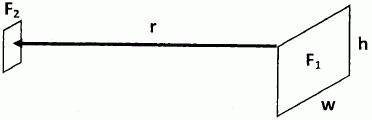 Рисунок А.3.1. Расположение излучающей поверхности пламени F1 и облучаемой поверхности материала соседнего объекта F2, где w и h - соответственно длина и ширина поверхности пламени.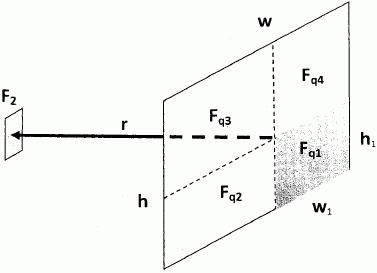 Рисунок А.3.2. Расположение излучающих поверхностей пламени Fq1-q4 и облучаемой поверхности материала соседнего объекта F2, где w1 и h1 - длина и ширина соответствующей части поверхности пламени.Коэффициент облученности вычисляется по формуле:     (А.3),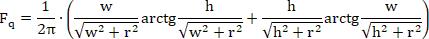 гдеr - расстояние от горящего проема или горящей стены до поверхности облучаемого материала, м;w и h - приведенная длина и высота факела, м.Для 2-й схемы:  (А.4),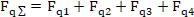 Где     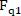 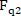 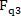 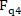  определяются по формуле (А.3).При расчетах угловых коэффициентов облученности для различных вариантов взаиморасположения поверхностей допускается применять аналитические формулы, приведенные в научно-технической литературе по пожарной безопасности.Расчеты угловых коэффициентов при различных вариантах взаиморасположения поверхностей с обоснованным запасом допускается осуществлять по формулам (А.3), (А.4), приводя фактическое расположение излучающей и облучаемой поверхностей к указанным наиболее опасным схемам. В этом случае в качестве размера пламени принимаются его фактические размеры в плоскости горящих окон или стен по пункту А.3.2, а в качестве расстояния r - минимальное расстояние от пламени до облучаемого материала соседнего объекта.А.3.6 Определенные по формуле (А.2) величины падающих тепловых потоков у горючих материалов соседнего объекта  сравниваются с соответствующими значениями допустимой плотности теплового потока для материала  .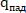 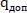 Аналогичный выбор сценариев пожара с определением теплового воздействия на материалы конструкций другого объекта осуществляется и для соседнего здания, сооружения.А.3.7 Если для обоих объектов во всех сценариях пожара условие qпад < qдоп соблюдается для всех облучаемых материалов наружных конструкций, то сокращение противопожарного расстояния между зданиями, сооружениями до rтр можно считать допустимым и обоснованным. Если указанное условие не соблюдается для хотя бы одного материала, то сокращение противопожарного расстояния не допускается.При внедрении результатов, полученное расстояние необходимо проверить на предмет соответствия требованиям, предъявляемым к параметрам проездов, подъездов для пожарных автомобилей с рассматриваемых сторон зданий, а также требованиям строительных, санитарных и экологических норм.".10.Раздел "Библиография" дополнить пунктом следующего содержания:"[2] Федеральный закон от 22 июля 2008 г. N 123-ФЗ "Технический регламент о требованиях пожарной безопасности.".Категория здания складаСтепень огнестойкости зданияКласс конструктивной пожарной опасности зданияПлощадь этажа между противопожарными стенами, в зданиях, м2Площадь этажа между противопожарными стенами, в зданиях, м2Площадь этажа между противопожарными стенами, в зданиях, м2Категория здания складаСтепень огнестойкости зданияКласс конструктивной пожарной опасности зданияодноэтажныхдвухэтажныемногоэтажныеАI, IIС05200--БI, IIС07800--ВI, IIС01050078005200 (6)ВIIIС0 С1350025002200 (3)ВIVС1, С222001200-ВV1200--ДI, IIС0, С1Не ограничиваетсяНе ограничиваетсяНе ограничиваетсяДIIIС1, С2520035003000 (3)ДIVС1, С235002200-ДV22001200-Материалыqкрит, кВт/м2Древесина (сосна влажностью 12%)13,9Древесно-стружечные плиты (плотностью 417 кг/м3)8,3Плита древесно-волокнистая13,0Плита древесно-стружечная12,0Картон серый10,8Декоративный бумажно-слоистый пластик19,0 - 24,0Полистирол15,0Полипропилен13,0Нейлон10,0Полиэтилен15,0Поликарбонат15,0ПВХ-панели17,0ПВХ листовой15,0Пенополиуретан (панели)13,0Пенополистирол (панели)10,0Полиэстер8,0Вискоза14,0 - 17,0Стеклопластик15,3Стеклопластик на полиэфирной основе14,0Пергамин17,4Рулонная кровля (битумная)17,4Резина14,8Металлопласт24,0 - 27,0Лакокрасочные покрытия25,0Сено, солома (при минимальной влажности до 8%)7,0